PORADNIKJĘZYKOWYPL ISSN 0551-5343PAŃSTWOWE WYDAWNICTWO NAUKOWEWARSZAWA 197910(373)Redaktor i przewodniczący Komitetu Redakcyjnego
prof, dr Mieczysław SzymczakKomitet RedakcyjnyDoc. dr hab. Jan Basara dr Magdalena Foland-Kugler, dr Barbara Falińska, prof, dr Hubert Górnowicz (Gdańsk), mgr Anna Jóźwiak, doc. dr Jerzy Maciejewski (Toruń), prof, dr Leszek Moszyński (Gdańsk), prof, dr Andrzej Sieczkowski, prof, dr Stanisław Skorupka, prof, dr Teresa Skubalanka (Lublin), prof, dr Zdzisław Stieber, prof, dr Witold Taszycki (Kraków), prof, dr Alfred Zaręba (Kraków), prof, dr Przemysław ZwolińskiSekretarz Redakcji: mgr Wanda KorolczukTREŚĆ numeruEwa Rzetelska-Feleszko: Witold Taszycki (20 VI 1898-8 VIII 1979)	....	469Hubert Górnowicz: Nazwy wydarzeń historycznych	476Andrzej Bańkowski: Szkice z polskiej etymologii onomastycznej II*	483JĘZYK POLSKI ZA GRANICĄJan Miodek: Hans-Gernot Herrmann — Einführungskurs Polnisch ....	495RECENZJEBarbara Dancygier: Robert P. Stockwell — Foundations of Syntactic Theory(Podstawy teorii składni)	438Ewa Mioduszewska: „Semantic Theory” — Ruth Kempson i „Semantics” JohnaLyonsa — dwa sposoby pisania o semantyce	500CO PISZĄ O JĘZYKU? — R.S.	5C3OBJAŚNIENIA WYRAZÓW I ZWROTÓW — M.S.	506„Poradnik Językowy” jest wydawany z dotacji Ministerstwa Nauki, Szkolnictwa Wyższego i Techniki i polecony jako pismo, które powinno się znaleźć w każdej bibliotece szkolnej (komunikat nr 142/PR4-552-29/68/ ogłosony w Dzienniku Urzędowym MOiSW z dnia 31.XII.1968 r.).Wydawca: Państwowe Wydawnictwo Naukowe: 00-251 Warszawa, ul. Miodowa 10
Redakcja: 00-330 Warszawa, ul. Nowy Świat 72, Pałac Staszica, tel. 26-52-31 w. 90Nakład 3030. Ark. wyd. 3,5. Ark. druk. 2,5. Papier druk. mat. kl. V 63 g, 70X100. Oddano do skła-
du 23.X. 1979 r. Podpisano do druku w styczniu 1980 r. Druk ukończono w styczniu 1980 r.Zam. 1336/79. C-54. Cena zł 6,—Drukarnia im. Rewolucji Październikowej — Warszawa1979grudzieńZeszyt 10 (373)PORADNIK JĘZYKOWYMIESIĘCZNIK ZAŁOŻONY W R. 1901 PRZEZ ROMANA ZAWILIŃSKIEGOORGAN TOWARZYSTWA KULTURY JĘZYKAWITOLD TASZYCKI
(20 VI 1898 —8 VIII 1979)Rok temu obchodziliśmy jubileusz osiemdziesięciolecia urodzin Pro-
fesora Witolda Taszyckiego. 13 sierpnia tego roku, na cmentarzu św. Sal-
watora w Krakowie zebraliśmy się, by Go pożegnać, złożyć hołd Jego
pamięci. Wraz z Nim odeszła w przeszłość część tej epoki, która stworzyła
znakomitych polskich językoznawców. Należał do nich Profesor Taszycki,
naukowy przewodnik i mistrz kilku pokoleń językoznawców wychowa-
nych w środowisku lwowskim i krakowskim. Dzieło, jakie pozostawił,
imponuje rozległością tematyki, śmiałością hipotez, trafnością ujęć, jas-
nością wykładu i ścisłością dokumentacji. Podziwiać też można energię
i konsekwencję Profesora w podejmowaniu wielkich zespołowych przed-
sięwzięć.Witold Taszycki urodził się w Zagórzanach, kilka kilometrów od Gor-
lic, nieopodal Biecza. Był synem nauczyciela, kierownika szkoły. Gdy miał
8 lat, rodzice Jego przenieśli się do Krakowa; tam ukończył w 1917 roku
gimnazjum klasyczne.Kiedy dziewiętnastoletni Taszycki rozpoczyna studia na Uniwersytecie
Jagiellońskim, zastaje tu wybitne umysły językoznawcze. Jego wykładow-
cami i nauczycielami są bowiem Jan Michał Rozwadowski — indoeuropei-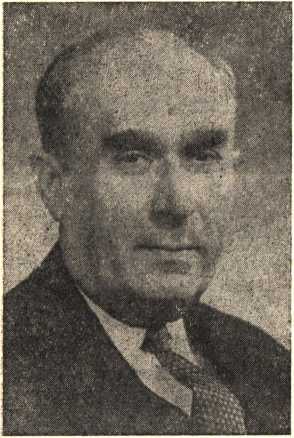 1 Poradnik Językowy nr 10/79470EWA RZETELSKA-FELESZKOsta i teoretyk języka, Jan Łoś — historyk języka polskiego i Kazimierz Nitsch — przede wszystkim dialektolog. Już w czasie studiów zapoznał się więc Taszycki z poważnymi indywidualnościami naukowymi. Każdy z wymienionych profesorów wytyczał nowe kierunki badań językoznawczych, był organizatorem życia naukowego, przyczyniał się do szybkiego postępu wiedzy w polskiej lingwistyce. Rezultaty bliskich kontaktów naukowych Taszyckiego zwłaszcza z Łosiem i Nitschem widoczne są w podejmowanej przez Niego tematyce badawczej. Jan Łoś wykłada w tym czasie gramatykę historyczną języka polskiego, opracowuje swe pierwsze skrypty, a następnie przygotowuje wydanie gramatyki. Kazimierz Nitsch tworzy syntetyczny obraz ugrupowania polskich dialektów i rozwija metody geografii językowej.Pierwsze publikacje Taszyckiego ukazują się w 1922 roku. Jest to również rok, w którym uzyskał on stopień doktora filozofii na podstawie rozprawy pt. Imiesłowy czynne, teraźniejszy i przeszły I. w języku polskim (wyd. 1924) i został asystentem w Katedrze Filologii Słowiańskiej UJ.W pierwszych latach asystentury zainteresowania Taszyckiego wiążą się z dwoma biegunami Słowiańszczyzny: Bułgarią i Łużycami. Jest to rezultat Jego podróży naukowych. Publikowane artykuły na tematy bułgarskie i łużyckie dotyczą głównie spraw ogólnych oraz informacji o stanie wiedzy. Tematyka bułgarska wkrótce wygasa, natomiast problemy Łużyc i języków łużyckich są Mu przez długi czas bliskie. Świadczą o tym tytuły niektórych artykułów: Słowiański naród w Niemczech, Zapomniany naród, Łużycka dola i niedola, Łużyce w żałobie (po śmierci Arnošta Muki). Wypowiada się też Taszycki w kwestiach podstawowych: stanowiska języka łużyckiego (1928), recenzuje pracę Z. Stiebera o stosunkach pokrewieństwa języków łużyckich (1936). Problematyka łużycka odżywa bezpośrednio po wojnie; Taszycki niejednokrotnie zabiera wówczas głos.W 1923 roku ukazuje się drukiem pierwsze studium antroponimiczne Profesora (o imionach Pakosław, Pękosław i podobnych), które jest sygnałem głębszych Jego zainteresowań imiennictwem staropolskim. Rok później wydaje popularną broszurę pt. „Polskie nazwy osobowe”, zaś w 1925 r. habilituje się na podstawie rozprawy Najdawniejsze polskie imiona osobowe. Odtąd antroponimia słowiańska i staropolska staną się jednym z głównych kierunków badawczych uprawianych i rozwijanych przez Taszyckiego do ostatnich lat życia.Nieco później rodzi się w naukowej biografii Profesora żywsze zainteresowanie przeszłością ojczystego języka. Przyczynił się do tego niewątpliwie bliski kontakt z J. Łosiem, który wcześniej już opracował historię polskiej pisowni (1917) i wydał staropolskie zabytki (1915), zaś w latach asystentury Taszyckiego przygotowywał do druku kolejne części gramatyki historycznej (1922, 1925, 1927). Pierwszą obszerną pracą Taszyckiego z tego zakresu jest wydanie w serii Biblioteki Narodowej „Najdawniejszych zabytków języka polskiego”. Później następują liczne roz-WITOLD TASZYCKI471prawki dotyczące leksyki staropolskiej oraz publikacja „Wyboru tekstów staropolskich XVI-XVIII wieku” (1928). W ciągu dalszych lat kontynuuje Taszycki prace nad publikacją i opracowaniem języka zabytków staropolskich wydając „Psałterz floriański” (z R. Ganszyńcem, 1939), „Krótką rozprawę Mikołaja Reja” (z K. Górskim, 1953), wybór tekstów pt. „Obrońcy języka polskiego, wiek XV-XVIII” (1953).Jednak nie troska o poprawne wydania zabytków stała się główną pasją naukową Profesora Taszyckiego, lecz analiza ich języka. W opisie gramatycznymi Łosia znalazło się całe bogactwo i różnorodność faktów staropolskich wraz z ich regionalnymi wariantami. Nieco wcześniej przedstawił w kilku syntetycznych rozprawach ugrupowanie polskich dialektów Nitsch (1910, 1911, 1915, 1923). O zainteresowaniu Taszyckiego pracami dialektologicznymi świadczą pisane przez Niego recenzje i przegląd stanu badań gwarowych (1931). W koncepcji twórczej Profesora następuje powiązanie znanych faktów staropolskich ze współczesnym ugrupowaniem dialektów.Po objęciu we Lwowie Katedry Filologii Słowiańskiej (1929), później zaś Katedry Języka Polskiego (1936) koncentruje się Taszycki na tych właśnie zagadnieniach, które zyskały miano dialektologii historycznej. Jest to osobny dział w badaniach nad historią języka; dział ten został stworzony i rozwinięty przez Profesora Taszyckiego. Celem nowej gałęzi wiedzy było ustalenie obrazu polskich dialektów w przeszłości, a także ich historycznego rozwoju często odrębnego od rozwoju języka literackiego. Dialektologia historyczna opiera się na analizie zabytków, a także na wzmiankach gramatyków i słownikarzy; pomocniczo posługuje się chronologią względną zmian językowych; stan historyczny rozpatruje na tle geograficznego ugrupowania dzisiejszych gwar (por. artykuł Taszyckiego pt. Co to jest dialektologia historyczna, 1956).Lata 1931-1934 to w twórczości Profesora okres entuzjastycznego wkraczania w rozwijaną dyscyplinę. Powstają prace: „Z historii mazurzenia w języku polskim” (1931), „Formy celownika 1. poj. zaimka osobowegoosoby w polszczyźnie średniowiecznej” (1932), „Język polski na Śląsku w wiekach średnich” (1933), „Powstanie i rozwój rzeczowników typu szczeniak (1933) i cielak” (ustęp z historii narzecza mazowieckiego, 1934), „Przejście a>e po spółgłoskach miękkich w dawnych narzeczach północnopolskich” (1933/34), „Z dawnych podziałów dialektycznych języka polskiego. Cz. I. Przejście ra > re, Cz. II. Przejście ja > je” (1934). Zadziwia tempo pracy młodego jeszcze wówczas uczonego, śmiałe stawianie hipotez, poparte jednak zawsze starannym materiałowym wywodem.Zagadnienia regionalnego zróżnicowania polszczyzny w przeszłości podejmuje Taszycki po wojnie, gdy w roku 1945 przenosi się do Krakowa, by kierować Katedrą Onomastyki Słowiańskiej, następnie Filologii Staropolskiej, zaś od 1952 r. Katedrą Języka Polskiego UJ. W tym drugim okresie krakowskim, w czasie trzydziestu lat twórczej pracy kontynuuje472EWA RZETELSKA-FELESZKOProfesor dwa główne kierunki swej działalności. O pierwsze miejsce współzawodniczą bowiem dialektologia historyczna (w powiązaniu z innymi zagadnieniami dawnej polszczyzny) oraz onomastyka obejmująca tak antroponimię, jak i toponimię.Nie miejsce tu, by wymieniać wszystkie rozprawy Profesora dotyczące zróżnicowania gwarowego polskiego obszaru językowego w przeszłości. Ich wykaz znajdzie Czytelnik w Bibliografii prac W. Taszyckiego ‘, zostały też one po większej części przedrukowane w tomach „Rozpraw i studiów polonistycznych” *. Należą tu m.in. Przejście połączenia tart > tert oraz Przyrostki -k, -c i formy podobne (1949), Przejście chw > f w staropolszczyźnie (1947), Dawność tzw. mazurzenia w języku polskim (1948). Przy korzystaniu z materiału językowego nie ogranicza się Autor do czerpania z tekstu zabytków ciągłych, podstawę dokumentacji stanowią głównie nazwy własne, osobowe i miejscowe, zawarte w dokumentach średniowiecznych takich, jak bulle papieskie, dokumenty nadań kościelnych i świeckich, zapiski sądowe itp. Wykorzystanie nazewnictwa pozwala dokładniej określać miejsce i czas wybranych faktów językowych. Taszycki idzie w tym śladami Jana Baudouina de Courtenay, który metodę tę zapoczątkował w 1870 r.Rozpatrzywszy w ten sposób szereg ważnych cech regionalnych historycznej polszczyzny, ustaliwszy zwłaszcza podstawowe zjawiska północno- polskie i małopolskie, a także niektóre cechy wielkopolskie i mazowieckie podejmuje Profesor jeden z podstawowych dla polskiego języka problemów: pochodzenie języka literackiego. Tematyka ta pasjonuje Go przez wiele lat, w ciągu których dorzuca coraz to nowe argumenty do tezy o małopolskiej kolebce literackiej polszczyzny.Pierwszym wystąpieniem Taszyckiego, w którym przeciwstawił się wcześniejszym poglądom (Kaliny i Kryńskiego, a także Lehra-Spławińskiego i Nitscha) o wielkopolskim pochodzeniu języka literackiego, był artykuł pt. Powstanie i pochodzenie polskiego języka literackiego. Kraków kolebką literackiej polszczyzny (1949). Równocześnie zbiera Taszycki argumenty za ustaleniem małopolskiego pochodzenia „Psałterza floriańskiego” (1949), określa regionalną — małopolską — przynależność „Kazań świętokrzyskich” (1950) i „Psałterza puławskiego” (1954). Podstawowe znaczenie dla ugruntowania tezy Profesora ma jego rozprawa pt. Geneza polskiego języka literackiego w świetle faktów historyczno-językowych (1951). Wykazuje on, że wcześniejsze zabytki noszą ślady zróżnicowaniaBibliografia prac Profesora Witolda Taszyckiego za lata 1922-1968, opracował Zenon Leszczyński (w:) „Rozprawy i studia polonistyczne” t. IV, Wrocław 1968, s. 330-354; Bibliografia prac Profesora Witolda Taszyckiego za lata 1969-1973, opracował Adam Turasiewicz (w:) „Rozprawy...” t. V, 1973, s. 270-274; Bibliografia prac Profesora Witolda Taszyckiego za lata 1974-1977, oprać. Adam Turasiewicz (w:) „Prace Językoznawcze 4, Onomastyka”, Katowice 1978, s. 124-125.W. Taszycki, „Rozprawy i studia polonistyczne” t. I-V, Wrocław 1958-1973.WITOLD TASZYCKI473regionalnego, a zatem do wieku XVI istniało w Polsce kilka ośrodków kulturalnych; sytuacja ta zmieniła się, gdy centrum polskiego życia umysłowego i kulturalnego stał się Kraków. Tu przy współudziale krakowskich drukarzy kształtuje się dopiero jednolita norma językowa.Wokół kolebki języka literackiego rozgorzała niezwykle żywa dyskusja zajmująca umysły polskich językoznawców co najmniej przez dziesięciolecie. Dyskusja ta przyniosła bogate korzyści: powstało wiele prac poświęconych historycznej polszczyźnie, zbadano i wyjaśniono znaczną ilość faktów językowych i kulturalnych. W latach sześćdziesiątych, gdy powoli przygasły emocje związane z dyskusją, publikuje Profesor już tylko mniejsze rozprawki z historii języka (np. o języku Piotra Kochanowskiego, 1967), więcej uwagi poświęcając onomastyce.Już we wczesnym okresie pracy naukowej wiele uwagi poświęcał Taszycki nazwom osobowym (por. wyżej). Fundamentalnym dla antroponimii polskiej dziełem stała się Jego rozprawa habilitacyjna Najdawniejsze polskie imiona osobowe (1925), gdzie przedstawił i zanalizował imiennictwo z dokumentów XII-XIII wieku, szczególną uwagę poświęcając imionom dwuczłonowym. Mimo, że od jej wydania minęło ponad 50 lat, jest ona podstawą naszej wiedzy z tej dziedziny; sięga do niej każdy, kto próbuje rozwiązać zagadki imiennictwa.W tym samym czasie myśli już Profesor o opracowaniu obszernego słownika imion staropolskich do roku 1500. Od 1930 r. zaczyna systematycznie gromadzić materiały, które udaje się Mu przechować w czasie wojny, a następnie przewieźć do Krakowa. Dzięki wytrwałym zabiegom Profesora powstaje pracownia Słownika (od 1953 r. jako pracownia PAN). W codziennym porządku Jego zajęć zajmuje ona główne miejsce: Profesor wgląda w każdy szczegół prac. Wydanie pierwszego Zeszytu nastąpiło w 1965 r.; odtąd systematycznie ukazują się dalsze zeszyty i tomy {w 1978 r. do hasła Śmietanka). Słownik ten jest największym przedsięwzięciem antroponimicznym w krajach słowiańskich; jest to trwałe, pomnikowe dzieło Profesora.W pracy onomastycznej nie poprzestaje Taszycki na nazwach osobowych. Od 1933 r. pisuje rozprawki o nazwach rzek, regionów i wsi. Większą pracę poświęca z początku śląskim nazwom miejscowym (1935), publikując następnie kilka artykułów, które stopniowo zmierzają do nowatorskiego, językoznawczego ujęcia klasyfikacji słowiańskich nazw miejscowych. Charakterystyczne, że większa liczba tych prac ukazała się w latach 1945-1946; jest to wynik badań prowadzonych w latach okupacji. Książka pt. „Słowiańskie nazwy miejscowe. Ustalenie podziału” (1945) stała się podstawą klasyfikacji znaczeniowej stosowanej nie tylko w onomastyce polskiej lecz w ogóle słowiańskiej.Profesor Taszycki nie zaniedbał niczego, by w ciągu długich lat twórczej pracy i energicznej działalności organizacyjnej onomastyka stała się samodzielną gałęzią badań językoznawczych. W cytowanych pracach2 Poradnik Językowy nr 10/79474EWA RZETELSKA-FELESZKOstworzył teoretyczne podstawy dla dalszych badań zarówno imiennictwa osobowego, jak nazw geograficznych. Wytyczoną przez Niego drogą poszło wielu autorów monografii onomastycznych.Zorganizował — w postaci Słownika staropolskich nazw osobowych — bazę materiałową dla kilku pokoleń. W artykule pt. Stosunek onomastyki do innych nauk humanistycznych określił miejsce rozwijanej dyscypliny wśród innych jej pokrewnych. Z pomocą swych uczniów: Mieczysława Karasia i Adama Turasiewicza zebrał i opublikował dwutomową Bibliografię onomastyki polskiej (1960-1972), która zbiera cały dotychczasowy dorobek tej dziedziny. W latach pięćdziesiątych założył czasopismo „Ono- mastica”, którego był redaktorem, a które od 1955 r. ukazuje się jako rocznik; zyskało ono wysoką ocenę w świecie naukowym. Profesor zorganizował również publikację serii wydawniczej „Prace Onomastyczne PAU”, kontynuowane jako „Prace Onomastyczne PAN”.Prócz tego ogłasza Taszycki większe i mniejsze prace szczegółowe, jak Historia i znaczenie nazwy Wawel (1955), Złożone nazwy miejscowe (1960), Słowiańskie metronimiczne nazwy miejscowe (1960), Polskie pamiątkowe nazwy miejscowe (1961), Nazwy miejscowe typu Konojady, Rakojady, Żabojady (1971) i inne.Bezpośrednio po wojnie włącza się Profesor do doniosłej społecznie i politycznie akcji nadawania polskich nazw na ziemiach zachodnich i północnych. Dzięki wykorzystaniu średniowiecznych źródeł, zawierających wiele pierwotnych nazw, w znacznej ilości wypadków udało się wskrzesić staropolskie nazewnictwo. W innych przypadkach nowe nazwy tworzone były zgodnie z systemem morfologicznym języka polskiego. Warto pamiętać, że nazwy uzdrowisk Polanica, Duszniki utworzył właśnie Taszycki.Onomastyka polska nie mogłaby się stać tak pomyślnie rozwijającą się dziedziną, gdyby nie zgromadził Profesor wokół siebie grona uczniów i współpracowników, którzy podjęli i kontynuowali pasję naukową mistrza. Wielu spośród nich to dziś profesorowie starszego i średniego pokolenia, którzy samodzielnie i poprzez swoich z kolei uczniów ogarniają coraz to nowe obszary wiedzy onomastycznej. Pracownie i zespoły onomastyczne pracują dziś nie tylko w Krakowie, lecz także we Wrocławiu, Opolu, Gdańsku i Warszawie. Ziarno rzucone przez Profesora wydało więc bogate plony, a dorobek Polski w tej dziedzinie znajduje się dziś w światowej czołówce.Na koniec wspomnieć trzeba o działalności Profesora, dzięki której nazwisko Jego znane jest każdemu, kto uczył się zasad polskiej pisowni. Od 1936 roku, gdy wspólnie ze Stanisławem Jodłowskim opracował „Słowniczek ortograficzny z zasadami pisowni dla uczniów szkół powszechnych” przez trzydzieści pięć lat ukazywały się kolejne (rozszerzone) wydania tej książeczki, także pt. „Zasady pisowni polskiej i interpunkcji ze słownikiem ortograficznym”, służąc najszerszemu ogółowi.WITOLD TASZYCKI475Uznanie i autorytet naukowy, jakim się cieszył, znalazły wyraz w wybraniu Profesora Taszyckiego na członka Polskiej Akademii Nauk i wielu towarzystw naukowych. Odznaczony też został wysokimi odznaczeniami państwowymi: Krzyżem Komandorskim Orderu Odrodzenia Polski, Orderem Sztandaru Pracy I Klasy, Medalem Zasług dla UJ, Odznaką Zasłużonego Nauczyciela PRL i innymi. W 1978 roku Profesor Taszycki otrzymał doktorat honoris causa Uniwersytetu Śląskiego.Ostatnich kilka lat życia Profesora — to nieuniknione oddalanie się od czynnego życia naukowego. Wydarzeniem, które się do tego niemało przyczyniło, było złamanie prawej ręki wiosną 1973 roku. Od tego czasu coraz rzadziej zagląda Profesor na ulicę Straszewskiego do pracowni Słownika, słabnie Jego kontakt z uczniami i współpracownikami. Bibliografia prac Taszyckiego po roku 1973 jest coraz skromniejsza.Wszyscy, którzyśmy Go znali, zachowamy w pamięci sylwetkę Profesora, ton głosu, wspomnienie wykładów i seminariów, spotkań i rozmów.Dzieło, które stworzył, należeć będzie w językoznawstwie polonistycznym do tych, na których opierać się będą fundamenty wiedzy niejednego jeszcze pokolenia.Ewa Rzetelska-FeleszkoHubert GórnowiczNAZWY WYDARZEŃ HISTORYCZNYCHNazwy wydarzeń historycznych nie były dotąd rozpatrywane w literaturze onomastycznej polskiej i — o ile mi wiadomo — zagranicznej. A. Bach w swej monografii onomastyki niemieckiej1 zwrócił jedynie uwagę na istnienie nazw własnych planów operacyjnych typu Unternehmen Seelöwe, Fali Barbarossa i innych planów, np. Schuman-Plan, które są swoistą odmianą rozpatrywanej w tym artykule grupy nazw. Artykuł niniejszy ma cel teoretyczny i praktyczny. Celem teoretycznym jest próba ustalenia miejsca nazw wydarzeń historycznych między nazwami pospolitymi i nazwami własnymi. W próbie tej posłużę się metodą zastosowaną uprzednio przy określeniu miejsca nazw jednostek wojskowych w systemie języka 2. Celem praktycznym jest zaproponowanie pisowni nazw wydarzeń dziejowych wielkimi literami. Dotąd obowiązuje w pisowni polskiej niekonsekwentna zasada pisania tych nazw małymi literami, dopuszczająca ich pisownię wielkimi literami z przyczyn emocjonalnych3. Rezultatem tej niekonsekwencji jest panujący w naszej prasie, literaturze i nauce szkolnej chaos. Podobnie jest też w niektórych innych językach.Przy określeniu miejsca nazw wydarzeń historycznych między nomina appellativa i nomina propria rozpatrzę następujące zasady zaszeregowania jakiejś grupy wyrazów do kategorii nazw własnych: jednostkowość nazwy, jej funkcja nazewnicza, wybór jednego z określeń równoległych jako stałego dla danego desygnatu, z punktu widzenia teorii informacji tendencja do maksymalnej entropii oraz ewentualna swoista forma językowa. Cztery pierwsze z tych zasad są dla nazw własnych obligatoryjne, piąta jest redundantna.Jednostkowość nazw wydarzeń historycznych. W komunikacji językowej każda taka nazwa ma tylko jeden desygnat. Jednostkowość nazw własnych przeciwstawia je gatunkowości wyrazów pospolitych. Takie wyrazy jak wojna, pokój, rewolucja, bitwa, kampania, konstytucja itp. są apelatywami mającymi wiele desygnatów. Wyraźnie przeciwstawiają im się mające jeden i to zdecydowanie określony desy-A. Bach, „Deutsche Namenkunde, I. Die deutschen Personennamen”, Bd. 1, Heidelberg 1952, s. 4.H. Górnowicz, Nazwy własne polskich jednostek wojskowych, „Poradnik Językowy” 1979, s.2 SOJP pod red. Mieczysława Szymczaka, PWN, Warszawa 1975, s. 75.NAZWY WYDARZEŃ HISTORYCZNYCH477gnat nazwy wydarzeń historycznych typu Druga Wojna Światowa «wielka wojna trwająca od 1IX 1939 r. do 9 V 1945 r.», Pokój Oliwski «zawarcie traktatu pokojowego między Polską a Szwecją w 1660 r.», Rewolucja Październikowa «rewolucja bolszewicka w Rosji, która wybuchła 7 XI 1917 r.», Bitwa Grunwaldzka «bitwa stoczona między wojskami polskimi i litewskimi a Krzyżakami w dniu 15 VII 1410 r. pod Grunwaldem w ziemi ostródzkiej», Kampania Wrześniowa «kampania polsko-niemiecka od 1IX 1939 r. do 5X 1939 r.», Konstytucja 3 Maj a «konstytucja polska uchwalona w dniu 3 maja 1791 r.». Najlepszym dowodem istnienia tendencji do jednostkowości nazw wydarzeń historycznych jest zastępowanie w historiografii nazw analogicznych zupełnie nowymi i niepowtarzalnymi nazwami. Np. wymordowanie z rozkazu Hitlera przywództwa SA z Ernestem Rohmem na czele w nocy na 30 VI 1934 r. nosiło pierwotnie nazwę Noc Świętego Bartłomieja. Była to nazwa analogiczna do Nocy Świętego Bartłomieja na 24 sierpnia 1572 r., w której dokonano we Francji rzezi hugenotów. Przypominam, że dzień 24 VIII jest obchodzony jako dzień patrona świętego Bartłomieja. Ponieważ nazwa ta była teraz dwuznaczna, z czasem dla wydarzeń z 1934 r. w Niemczech ustaliła się w historiografii nowa nazwa Noc Długich Noży, niem. Nacht der Langen Messer, ang. Night of the Long Knives. Gdy jakieś wydarzenie dziejowe przypomina dawniejsze, mające określoną nazwę, nazwę dla nowszego wydarzenia można powtórzyć z dodaniem liczebnika porządkowego drugi, co automatycznie konotuje dodanie liczebnika porządkowego pierwszy do nazwy starszego wydarzenia. Wielką wojnę 1914-1918 nazywano wpierw Wojną Światową. Gdy wojnę 1939-1945 też określono jako światową, nazwano ją Drugą Wojną Światową i od tego czasu zaczęto wojnę 1914-1918 nazywać Pierwszą Wojną Światową. 2 *2.	Funkcja nazewnicza nazw wydarzeń historycznych. W przeciwieństwie do apelatywów, które mają znaczenie słownikowe i nazywają, nazwy własne w zasadzie tylko nazywają, a ich znaczenie jest zindywidualizowane. W wyrazie pospolitym wojna tkwi bogata treść przedstawieniowa, na którą składają się takie wyobrażenia, jak napaść jednego państwa na drugie, walki, pożary, ranni, trupy, zarazy, obozy jenieckie, okupacja i zwycięstwo lub klęska. Natomiast z nazwą Wojna Stuletnia wiążemy tylko jedno znaczenie «wojna między Anglią a Francją 1337-1453». Już z tej definicji dowiadujemy się, że wojna ta trwała nie 100, lecz 116 lat. Widzimy, że w zestawionej nazwie własnej Wojna Stuletnia przydawka przymiotnika stuletnia ma znaczenie symboliczne«bardzo długo trwająca». Przy nazwach wojen określających czas ich trwania historiografia często posługuje się liczebnikami oznaczającymi liczby kabaliczne i inne symboliczne. Na podstawie zebranego materiału mogę stwierdzić, że tylko w dwu wypadkach okres trwania wojny rzeczywiście pokrywa się z liczebnikowym porządkowym określeniem w jej naz-478HUBERT GÓRNOWICZwie. Wojna Trzydziestoletnia trwała rzeczywiście 30 lat, od 1618 do 1648 roku. Wojna Sześciodniowa między Izraelem a państwami arabskimi rzeczywiście trwała 6 dni od 5 do 10 czerwca 1967 roku. W wielu nazwach wydarzeń historycznych istnieją elementy niemotywowane dla przeciętnych użytkowników nazw. Im bardziej wstecz, tym słabsza jest ich motywacja, która się z czasem zupełnie zaciera. Nie tak dawno trwała Wojna Dorszowa, która polegała na tym, że Islandia jako pierwsze państwo rozszerzyła granice swych wód terytorialnych, czego nie chcieli przestrzegać rybacy brytyjscy i wtedy doszło do przecinania sieci brytyjskich statków rybackich przez załogi islandzkich okrętów ochrony rybołówstwa. W sporze tym nie chodziło tylko o dorsze, lecz o wolność połowu jakichkolwiek ryb na danym akwenie. Zupełnie niemotywowana jest nazwa Wojna Kokosza. Nazwą tą określiła historiografia rokosz szlachty w 1537 r. przeciw próbom umocnienia władzy wykonawczej przez króla Zygmunta I i królową Bonę. Na temat motywacji tej nazwy przeprowadziłem wywiad wśród zawodowych historyków. Dla jednego z nich przydawka kokosza miała rzekomo zgodnie z XVI-wieczną etymologią ludową symboliczne znaczenie «stawiająca gospodarstwo folwarczne przed polityką». Jak wiadomo, szlachta przerwała ten rokosz i wolała wrócić do swych folwarków, w których między innymi hodowała kury. Inni ankietowani historycy w ogóle nie rozumieli tej nazwy.Wybór jednego z określeń równoległych jako wyłącznego dla danego desygnatu*. Kryterium to jest bardzo ważne dla określenia miejsca nazw wydarzeń historycznych w systemie języka. Istnieje kilka sposobów nazywania określonych wydarzeń dziejowych, ale dla jednego konkretnego wydarzenia ustala się tylko jeden sposób. W polskiej historiografii powstania narodowe określa się najczęściej od miesiąca, w którym powstanie wybuchło, lub od ziemi czy miasta, w którym wybuchło. I tak mamy z jednej strony Powstanie Listopadowe «powstanie przeciw Rosji, które wybuchło w Warszawie 29 XI 1830 r.», Powstanie Styczniowe «powstanie przeciw Rosji, które wybuchło 221 1863 r.», a z drugiej strony np. Powstanie Wielkopolskie «powstanie przeciw Niemcom w Wielkopolsce, które wybuchło 17 XII 1918 r.», I, II i III Powstanie Śląskie «powstania na Śląsku przeciw Niemcom 1919-1921», Powstanie Krakowskie «powstanie przeciw Austriakom, które wybuchło w Krakowie 20 II 1846 r.», Powstanie Warszawskie «powstanie przeciw Niemcom, które wybuchło w Warszawie 1 VIII 1944 r.». Inne równoległe określenia powstań są rzadkie, np. Powstanie Kościuszkowskie «powstanie, które wybuchło w Krakowie 24 III 1794 r. pod wodzą Tadeusza Kościuszki». Wybór jednego z tych równoległych określeń winien być w każdej nazwie badany osobno. Zastanówmy się jednak, dlaczego Powstanie Listo- 4Pierwszy zastosował tę zasadę określania nazw własnych M. Kucała, Co już jest, a co jeszcze nie jest nazwą własną, „Onomastica” XII, 1967, s. 153-161.NAZWY WYDARZEŃ HISTORYCZNYCH479padowe nie zostało nazwane * Powstaniem Warszawskim, skoro wybuchło w Warszawie, dlaczego Powstanie Kościuszkowskie nie nosi nazwy * Powstania Krakowskiego, skoro wybuchło w Krakowie, a z drugiej strony czemu nie nazywamy Powstania Wielkopolskiego * Powstaniem Grudniowym, skoro wybuchło w grudniu, dlaczego * Powstania Warszawskiego nie nazywamy * Powstaniem Sierpniowym, kiedy wybuchło w sierpniu, czemu Powstanie Styczniowe nie nosi nazwy * Powstania Trauguttowskiego od wodza powstania Romualda Traugutta itp. Podobnie jak nazwy powstań kształtują się w naszej historiografii nazwy wystąpień społeczeństwa przeciw wypaczeniom okresu budowy socjalizmu. Z jednej strony mamy Wydarzenia Grudniowe «wystąpienie klasy robotniczej Wybrzeża w grudniu 1970 r. przeciw dużej podwyżce cen artykułów pierwszej potrzeby», Wydarzenia Marcowe «wystąpienie studentów warszawskich w marcu 1968 r. jako wyraz protestu przeciw zdjęciu ze sceny „Dziadów” Mickiewicza», a z drugiej strony mamy Wydarzenia Poznańskie «wystąpienie poznańskiej klasy robotniczej w czerwcu 1956 r. przeciw nadużyciom ery stalinowskiej». I tu możemy zapytać, czemu Wydarzeń Grudniowych nie nazwano * Wydarzeniami Gdańskimi lub * Wydarzeniami Wybrzeżowymi, a Wydarzeń Marcowych * Wydarzeniami Warszawskimi i z drugiej strony czemu Wydarzeń Poznańskich nie nazywamy * Wydarzeniami Czerwcowymi. Odpowiedź na postawione tu pytania należy do historyków. Językoznawca stwierdza tylko użycie jednego z nazwań równoległych jako stałego dla danego wydarzenia dziejowego. Mogę najwyżej dodać, że niekiedy wybór jednego z określeń równoległych może być spowodowany dążeniem do nazwania bardziej zgodnego z prawdą lub przyczynami ideologicznymi. W niemieckiej historiografii za czasów hitlerowskich nazywano Kampanię Wrześniową nazwą Feldzug der 18 Tage, bo miała ona według planów Hitlera i jego sztabu generalnego trwać 18 dni. Ponieważ nawet dla Niemców nazwa ta była fałszywa, zastąpiono ją we współczesnej niemieckiej historiografii nazwą Polenfeldzug «kampania w Polsce». Drugą Wojnę Światową hitlerowcy nazywali Grossdeutschlands Freiheitskrieg, obecnie określa się ją w Niemczech ogólną nazwą Zweiter Weltkrieg. Kampanię stoczoną w Polsce we wrześniu i październiku 1939 r. początkowo nazywano i do dziś jeszcze się nazywa w polskiej historiografii Kampanią Wrześniową. Ponieważ kampania ta trwała nie tylko przez wrzesień, obecnie lansuje się nazwę Wojna Obronna Polski 1939. W gwarach wydarzenia historyczne mogą się nazywać inaczej niż w języku ogólnym, np. w dialekcie malborskim na Drugą Wojnę Światową mówi się Hitlerowska Wojna.Z punktu widzenia teorii informacji tendencja do maksymalnej entropii5 jako przeciwstawiająca nazwy włas-W teorii nazw własnych pierwszy zwrócił uwagę na tę zasadę H. Borek, Społeczna rola onomastyki, „Nauka i praktyka”, Nr 1, Nauki humanistyczne i społeczne, WSP Opole, 1975, s. 13-24.480HUBERT GÓRNOWICZne redundancji wyrazów pospolitych. Gdy w wyniku zakłóceń w procesie komunikacji językowej wyraz pospolity ulegnie zniekształceniu, możemy go zrekonstruować na podstawie kontekstu. Np. otrzymawszy informację: Dziś rano wybuchło w naszym mieście ...tanie, domyślimy się, że chodzio	powstanie. Gdy student historii nie dosłyszy pytania profesora o datęi	miejsce wybuchu ...tania, nie będzie wiedział, o jakie powstanie chodzi. Nazwy wydarzeń historycznych jak wszystkie nazwy własne podlegają tendencji do największej entropii.Tendencja do posiadania swoistej formy językowej nie jest dla definicji nazwy własnej konieczna, ale w wypadku nazw wydarzeń historycznych nawet ta tendencja istnieje przynajmniej w niektórych językach. Może się ona przejawiać w składni i w pisowni.W języku polskim w szyku składniowym w wyrazach pospolitych przydawka przymiotna poprzedza podmiot, np. krwawa wojna, postępowa rewolucja, długa bitwa, nasze powstanie, ciepła wiosna. Tymczasem w nazwach historycznych jest odwrotnie: Wojna Trzynastoletnia, Rewolucja Francuska, Bitwa Grunwaldzka, Powstanie Warszawskie. Gdy rzeczownikowi towarzyszą dwie przydawki, rzeczownik występuje w środku, np. Pierwsza Wojna Światowa, Wielka Rewolucja Październikowa, 'Krwawa Niedziela w Bydgoszczy. Gdy funkcję przydawki przymiotnej pełni liczebnik porządkowy, stoi on w szyku na pierwszym miejscu, np. Druga Wojna Światowa, Pierwsza Wojna Perska, Trzecie Powstanie Śląskie. Stąd nieprawidłowy jest szyk w nazwie Sobór Watykański Drugi. Jest to kalka łacińskiego Consilium Vaticanum Secundum. Nazwa ta winna prawidłowo brzmieć Drugi Sobór Watykański.Pod względem strukturalnym w języku polskim nazwy wydarzeń historycznych są najczęściej zestawieniami określonego rzeczownika z określającą przydawką. Może to być przydawka przymiotna, np. Powstanie Warszawskie, Wojna Burska, Pokój Toruński, Traktat Wersalski, Konstytucja Marcowa; przydawka dopełniaczowa, np. Wiosna Ludów, Powstanie Tkaczy Śląskich; w nazwach bitew najczęściej przydawka wyrażona wyrażeniem z przyimkiem pod, np. Bitwa pod Grunwaldem, Bitwa pod Wiedniem, Bitwa pod Monte Cassino, Bitwa pod Arnhem. Są też synonimiczne nazwy jednoczłonowe, rzeczownikowe, pełniące stylistyczną funkcję uroczystą, np. Wrzesień «Wojna Obronna Polski 1939», Grunwald «Bitwa Grunwaldzka», Wiedeń «odsiecz Wiednia», od Lenino do Berlina itp.Pod względem pisowni nazw wydarzeń historycznych wielkimi literami możemy języki podzielić na trzy grupy.Konsekwentna pisownia tych nazw wielkimi literami z wyjątkiem przyimków, spójników i rodzajników °. Tak jest np. w języku angielskim,Najnowszy i najbardziej miarodajny podręcznik Randolph Quirk „A Grammar of Contemporary English”, London-New York 1972, s. 1079 mówi o pisowni wielkimi literami wszystkich nazw własnych, ale nie podaje przykładów nazw wydarzeń dziejowych. Cytowane przykłady pochodzą z angielskiej literatury i prasy.NAZWY WYDARZEŃ HISTORYCZNYCH481którego pisownia najwierniej odpowiada teorii nazw własnych, np. Battle of Britain, Nuremberg Trial, Second World War, Silesian Insurrection, Slovakian National Insurrection, Third Punic War, Spanish Civil War, Warsaw Rising. Pisownia ta winna być wzorem dla innych języków.Pisownia wielkimi literami tylko niektórych składników zestawionych nazw wydarzeń dziejowych, która jednak wynika z ogólnych zasad pisowni wielkimi literami w tych językach i przeto z punktu widzenia teorii nazw własnych jest też prawidłowa. Np. w języku rosyjskim stosuje się zasadę pisania wielkimi literami bardziej onomastycznych członów określających, a małymi literami bardziej apelatywnych członów określanych, np. Stoletniaja wojna1, Welikaja Otieczestwiennaja wojna (choć w prasie radzieckiej spotkałem pisaną małymi literami synonimiczną nazwę wtoraja mirowaja wojna), Wielikaja Oktiabrskaja rewolucija, Berlinskaja opieracyja. Podobnie jest w języku ukraińskim, np. Wełykaja Witcyznjanaja wijna. W pisowni czeskiej pisze się wielkimi literami tylko pierwsze składniki nazw wydarzeń historycznych, np. Vítězný únor, Velká říjnová socialistická revoluce, Velká revoluce francouzská, Paříšska komuna, Slovenské národní povstání, Velká vlastenecká válka. Jednak w wypadku występowania w zestawionej nazwie członu często się w nazwach powtarzającego i należącego do jakiejś serii nazw, wszystkie człony pisze się małymi literami, np. druhá světová válka, třicetiletá válka, versailleský mír, postupímská konference, husitské války8. Pisownia ta nie jest konsekwentna, bo w nazwach typu Pražské povstání, Velká revoluce francouzská też występują seryjne człony składowe typu povstání, revoluce. Podobna zasada jest w języku słowackim, np. Helsinská konferencia, Fran- cúzska revolúcia, Pražské povstanie, Slovenské národné povstanie 9. W języku niemieckim wszystkie rzeczowniki pisze się wielkimi literami, stąd nazwy własne pod tym względem nie różnią się od wyrazów pospolitych, jednak nierzeczownikowe składniki nazw wydarzeń dziejowych pisze się wielkimi literami, np. Warschauer Aufstand, Zweiter Weltkrieg, Tilsiter Friede, Dritte-Mai-Konstitution.Pisownia nazw wydarzeń historycznych małymi literami, np. w języku francuskim: la seconde (deuxième) guerre mondiale, la bataille des Ardennes, l’insurrection de Varsovie, l’insurrection silésienne, l’insurrection nationale en Slovaquie. Z języków słowiańskich zasadę tę stosuje się w językach południosłowiańskich. Nie dotarłem wprawdzie do przepisów pisowniowych tych języków, ale spotkałem w książkach i prasie zawsze pisownię małymi literami, np. w serbsko-chorwackim drugi svetski rat,D. E. Rozental’, „Russkij jazyk”, Moskwa 1970, s. 21. Inne przykłady z radzieckiej literatury i prasy.„Pravidla českého pravopisu”, Československa akademie věd, Ústav pro jazyk český, Praha 1969, s. 74.J. Kapina, Pravopisná a lexikálna stránka vlastných mien, „Slovenská reč”, R. 43, 1978, s. 37 i n. 33 Poradnik Językowy nr 10/79482HUBERT GÓRNOWICZnarodnooslobodilački rat naroda Jugoslavia, w bułgarskim, np. vtorata svetovna vojna i w macedońskim np. narodnoosloboditelnata borba vo Makedonija. Ta pisownia jest wprawdzie konsekwentna, ale nie podkreśla różnicy między nazwami pospolitymi a własnymi.Starałem się wykazać, że nazwy wydarzeń historycznych są pod każdym względem nazwami własnymi, bo odpowiadają wszystkim zasadom nomina propria. Z tej teorii należy wyciągnąć wniosek praktyczny. Proponuję, aby w przyszłych zasadach polskiej pisowni zalecić pisownię tych nazw konsekwentnie wielkimi literami (oczywiście z wyjątkiem przyimków i spójników) i to bez względu na stronę emocjonalną tych nazw, bo przecież uczuć nie można ani obliczyć, ani zważyć i pomierzyć. W podanych w tym artykule przykładach przedstawiłem tę zaproponowaną, konsekwentną pisownię *.* Sprawa poruszona przez prof. H. Górnowicza jest ważna, a przytoczone argumenty— przekonywające. Dlatego Redakcja postanowiła przekazać sprawę Komisji Kultury Języka Komitetu Językoznawstwa PAN.Andrzej BańkowskiSZKICE Z POLSKIEJ ETYMOLOGII ONOMASTYCZNEJ II *5. BYSTROJOWICETrudno się zgodzić z K. Rymutem, który wywiódł Bystrojowice, dzisiejszą nazwę wsi pod Sandomierzem, od rekonstruowanej nazwy osobowej * Bystrzej, nie objaśniwszy tak dziwnej zmiany (-strzej- > -stroj-) ani nie wziąwszy pod uwagę zmian zaszłych w lubelskiej n.m. Bystrzejowice, ongiś Biestryjowice (w par. Mełgiew), którą słusznie wywiódł od stp. n.o. Bie(z)stryj \Naszym zdaniem sandomierska n.m. Bystrojowice pochodzi także od stp. n.o. Bie(z)stryj. Zanim omówimy zaszłe w niej zmiany, rozpatrzmy te, co doprowadziły do dzisiejszej postaci Bystrzejowice nazwę lubelską. Pierwotną postać Biestryjowice poświadczają tu niewątpliwe zapisy: Bestriouince 1409, Byestriouicze 1447. Ogniwem pośrednim między pierwotną a dzisiejszą była postać Bistrejowice, poświadczona zapisem z r. 1676. Zatem mamy tu dwie zmiany samogłoskowe: 1) é > i, polegająca na utożsamieniu pochylonego é po miękkiej spółgłosce z i, częsta w toponimii począwszy od II połowy XVI w., 2) y > e, polegająca na obniżeniu artykulacji pod wpływem następującego j. Ta druga zasługuje na to, by ją ukazać na szerszym tle porównawczym, jako przejaw tendencji dotychczas mało znanej, bo rzadko aprobowanej w wyrazach pospolitych (por. stp. klij > klej).Zmiana ij > ej poświadczona jest efemerycznie np. w lubelskich n.m. Grabi(j)anowice i Sobi(j)anowice (w XV-XVI w. też Brabiejan-, Sobiejan-), w mazowieckich n.m. Kijniki* („Kieiniki” 1570), Szyjki („Seiki” 1578), w łęczyckiej n.m. Stryjków („Striycowo” 1401, „Strigkow” ’ ok. 1520, ale* Por. Por. Jęz. 1978, nr 6, s. 269—281.1 Por. K. Rymut, „Patronimiczne n.m. w Małopolsce”, 1971, s. 14 i 19 oraz „Słowotwórstwo polskich patronimicznych n.m.”, 1973, s. 13 i 73. Dziś Kiniki pod Raciążem. H. Górnowicz wywiódł tę n.m. od pruskiej n.o. Kinike (por. „Rodowe n.m. Wielkopolski, Małopolski i Mazowsza”, 1968, s. 111). Zapis „Kyniki” 1388 wolno jednak czytać za K. Zierhofferem jako Kijniki (por. „Szyki” 1401 = Szyjki), przyjmując tu potem zanik j, w toponimach nierzadki w takiej pozycji. Kijnik albo jak stp. żyrdnik «perticarius, mensurator (mierniczy)» albo jak kijak, sochacz «rzeźnik sprzedający mięso obnoszone na kiju».Oznaczanie j literą G w pozycji przed spółgłoską dość rzadkie, por. jednak: Bestrigkow 1411 (Biestryjków), Szygki 1413, 1432 (Szyjki).3*484ANDRZEJ BAŃKOWSKI„Streikow” 1578), dziś Stryków. W kilku toponimach pochodnych od stp. n.o. Gości(w)uj, Suli(w)uj, wtórne ej, powstałe w rezultacie kontrakcji i procesu uj>ij> ej po miękkiej spółgłosce, zyskało trwałą aprobatę por. np. Gościujewo* 1350, 1391, 1440 > Gościjewo 1475, 1510 Gościejewo 1447, 1578 itd. (pod Krotoszynem), Sulujew XII-XIII w. > Sulijow XIV-XV w.> Sulejów (miasto nad Pilicą), Sulujow 1508 > Sulijow 1578 > dziś Sulejów (pod Iłżą), Sulijewo 1580 > dziś Sulejewo (pod Kościanem). Tenże proces uprzednienia oraz obniżenia samogłoski przed j po twardej spółgłosce poświadczony w ciekawej małopolskiej n.m. Sietujow 4 5 (XIII-XV w., 1502) > Sietyjow 1581 > Sietejow 1553, 1629, dziś Sietejów (pod Skalbmierzem).Znacznie więcej w toponimii przykładów utrwalonej zmiany uj > oj oraz oj > aj. Pierwszą aprobowano w nazwach: Dobrujewo, Młodujewo, Przybujewo, Radujewice, Radujewo, Rujewo XIV-XVI w. > dziś Dobrojewo, Młodojewo itd.6 Drugą w licznych toponimach pochodnych od stp. n.o. Mojek: Mojkowice, Mojkowo, Mojków, Mojki > dziś Majkowice, Majkowo, Majków, Majki (od XVIII w., zapewne nie bez nawiązania do maj, majowy) oraz w n.m. Mojaczewice, Nagnojow, Podkrojewo, Stojkowo > dziś Majaczewice, Nagnajów, Podkrajewo, Stajkowo. Wahania oj // aj poświadczone są też w innych nazwach, jak Stojanów, Swojęcin, Trojanowice. Tendencja do obniżania artykulacji samogłoski przed j objaśnia też brak przejścia pochylonego ó>u w imionach Wojciech, Wojtek oraz w licznych toponimach na Woj- przed spółgłoską, jak Wojdał, Wojdy, Wojkowice, Wojków, Wojnarowa, Wojnicz, Wojnowice, Wojnowo, Wojno to, Wojnówka, Wojny, Wojsław, Wojsławice, Wojszyn i innych takich jak Głojkowo, Rojków, Słojki, Sojczyn, Sojka, Sojkowa, Sojnica itp.Przejście od postaci Bistrejowice 1676 do dzisiejszej Bystrzejowice polega na dwu dalszych zmianach: 3) depalatalizacji b’i>by, dającej nawiązanie do przymiotnika bystry i pochodnych odeń toponimów jak np. częsta, i to właśnie w Lubelskiem, n.m. Bystrzyca (od stp. bystrzyca «bystra woda»), 4) wymianie r > ř przed -ej- przez atrakcję morfonologiczną do licznych toponimów na -ejowice, -ejów, pochodnych od n.o. na -’ej (po spółgłosce pałatalnej). Z wymianą r > ř na podobnej zasadzie mamy do czynienia w n.m. Sulistryjewo > Sulistrewo (kontrakcja y je > e) >4	F. Nieckula, „Nazwy m. z sufiksami -ov-, -in-”, 1971, s. 80, niesłusznie przyjął za pierwotną postać Goszczujęwo.5	Może pierwotnie Swiętujow od n.o. Świętuj, por. stp. n.o. Domuj, Mloduj, Raduj, Wirzchuj; redukcja śv > ś w toponimii pradawna, a o denazalizacji ę > e świadczy chyba brak przegłosu przed t.6	Nie może więc dziwić wujkowizna — bojkowizna 1491, skoro w toponimii typową jest zarówno zmiana uj > oj, jak i v-v )> b-v. Niepotrzebnie R. Sinielnikoff (Por. Jęz. 1978, s. 30-32) próbuje nawiązać ten wyraz do Bojków, których nazwa-przezwisko nie sięga chyba dalej wstecz niż wieku XVIII; do tego zamieszkiwali południowe krańce dawnej ziemi lwowskiej i sanockiej, nie przemyskiej, gdzie wyraz poświadczony.SZKICE Z POLSKIEJ ETYMOLOGII485Sulistrzewo (bo sufiks -ew- po r niezwykły) oraz w n.m. Bie(z)stryjkow > Biestrykow (zanik j po y) > Biestrzyków (przez atrakcję do częstego sufiksu -ik-, nie występującego po r twardym)7.Otóż proces zmian w sandomierskiej n.m. Biestryjowice, dziś Bystrojowice, przebiegał podobnie jak omówiony proces w nazwie lubelskiej wyjąwszy jego ostatnie ogniwo: tu nieaprobowalne -strej- poprawiono nie na -strzej-, ale na -stroj-, nawiązując do takich toponimów jak Długojów (pod Radomiem i pod Samsonowem). Na poświadczenie pierwotnej postaci Biestryjowice możemy tu przytoczyć tylko skażony zapis ,,Bestrzyiowice” (pro „Bestryiowice”) w nieoryginalnym dokumencie datowanym na 1337 r. Postać ze zmianą yj > ej oddaje całkiem niewątpliwie zapis „Bie- streiowice” z 1510 r., a wcześniej już „Byestrzeyowicze” (pro „Byestreyowicze”) w Liber beneficiorum J. Długosza (II 351).Dodajmy, że hipotetyczna n.o. * Bystrzej, od której chciał wywodzić nasz toponim K. Rymut wbrew zapisom poświadczającym e w sylabie nagłosowej, byłaby teoretycznie możliwa, jeśli zważyć takie, niewątpliwie odprzymiotnikowe stp. n.o. jak Golej i Młodziej. Jednak w antroponimii staropolskiej zarejestrowanej w Słowniku staropolskich nazw osobowych pod red. W. Taszyckiego uderza brak niewątpliwych derywatów przymiotnika bystry, a on sam jest poświadczony tylko raz, i to bardzo późno: Martinus de Strobyno alias Bystri 1472. Wcześniej poświadczona n.o. Bystrek, Bystrko polegać może na zdrobnieniu popularnego stp. imienia Bystram, zapewne germańskiego pochodzenia podobnie jak nierzadkie u nas ongiś w użyciu imiona Bertram i Guntram. Od imienia Bystram, biorąc pod uwagę często w toponimii zmianę m > n, pochodzić może małopolska n.m. Bystranowice {,,Bystranowycze” 1421), dziś Bystrzanowice (pod Lelowem), przez atrakcję do sufiksu -’an- > *ěn~) wymagającego przed sobą ř, nie r, por. Bystramowice („Bistramowycze” 1470-80, 1581), zaginione pod Mielcem. Także kujawska n.m. Bystronowice. Ale jako ewentualna podstawa jej derywacji wchodzić może w grę i stp. n.o. Bie(z)stron, poświadczona jednym tylko zapisem „Bestronde Potok” 1390 SSNO s.v. Bystroń?), por. stp. n.o. Biezdar, Biezdziad, Biezrząd, Bie(z)stryj, Biez(w)uj, Stronisław.CIENIAWYCieniawy, nazwa wsi położonej nad rzeką Wolborką pod Będkowem w dawnym powiecie brzezińskim, nie zwróciła dotychczas uwagi toponomastów. Na pozór zwykły to derywat od cień, formacja pluralna jak częste w Wielkopolsce i na Mazowszu Bielawy. Toteż uznając jej dzisiejsząBiestrzyków na wschód od Radomska, Sulistrzewo zag. pod Grójcem. Podobna zmiana też w n.m. Żelistryjewo 1277, 1526, 1551 > Żelistrzewo od 1565 pod Puckiem, por. U. Kęsikowa, „Nazwy geograficzne Pomorza Gdańskiego z sufiksem -ov-", 1976, s. 158.486ANDRZEJ BAŃKOWSKIpostać za pierwotną zaliczono ją, podobnie jak południowomałopolską n.m. Cieniawa 8, do klasy nazw topograficznych jako powstałą na określenie miejsca cienistego ’. Zlekceważono jej najstarsze zapisy: Cczinawi 1404, Czinowai 1406 10.Naszym zdaniem w świetle tych zapisów za pierwotną postać nazwy należy przyjąć Czcinawy. Podobnie jak w XV-wiecznych zapisach n.o. Czcik i Czcikowski („Cczicowsky” 1445, 1451) u, ccz w najstarszym zapisie toponimu oznacza zbitkę čć albo powstałą z niej w rezultacie asymilacji regresywnej geminatę ćć, która potem uległa redukcji ćć > ć tak samo jak w licznych toponimach pochodnych od mienia Czcibor, por. częste dziś na Mazowszu Cibory12 (w tej postaci już od XV w.) oraz Ciborowice (tak od 1456) pod Proszowicami, Ciborów pod Radomiem, Cibórz pod Działdowem. Tenże proces čć > ćć > ć także w n.m. Czcikowice („Czczikouicze” 1356) — dziś Cikowice (od XV w.: „Czycowycze” 1456) pod Bochnią. Nawiązanie powstałej w rezultacie tego procesu postaci Cinawy do cień ułatwione były znaną dialektalną skłonnością do podwyższania artykulacji samogłoski w pozycji przed spółgłoską nosową (cień > gw. cżń). Pozostawało tylko zmiękczyć n>ń: Ci(e)nawy — Ci(e)niawy.Wróćmy do pierwotnej postaci Czcinawy. Stare to compositum, którego człon pierwszy reprezentuje czasownik czcić (*cьstiti), a w członie drugim mamy bodaj jedyny w toponimii polskiej relikt prasłowiańskiego rzeczownika паvь «zmarły, dusza zmarłego», bogato poświadczonego w piśmiennictwie cerkiewnosłowiańskimM; rzeczownika pozostającego w związku z czasownikami * nyti (por. czes. nýti, ros. nyť, ukr. nyty) i * naviti (por. czes. unaviti «znużyć» i únava «znużenie»). Zatem jest to złożenie o częstym schemacie syntaktycznym: czasownik + rzeczownik w bierniku (jako dopełnienie bliższe)14, złożenie onomastyczne określające in statu nascendi mieszkańców osady jako czczących dusze zmarłych, wyróżniających się szczególną czcią dusz zmarłych. W grę wchodzi zapewne lokalny relikt kultu pogańskiego. Toponim poświadczony pierwszymi zapisami za panowania Władysława Jagiełły, mógł powstać o kilka wieków wcześniej.Wieś pod N. Sączem, znana od XVI w. oraz dwa nowe przysiółki: pod Gdowem i pod Limanową.Por. A. Pazdur-Strokowska, Topograficzne i kulturalne n.m. (...), „Rozprawy Komisji Językowej” ŁTN XII, 1966, s. 31.Por. S. Kozierowski, Badania n. topograficznych na obszarze dawnej wschodniej Wielkopolski I s.v. Cieniawy.Por. SSNO (Słownik stp. nazw osobowych pod red. W. Taszyckiego) I 412.Pod Makowem, Płońskiem, Przasnyszem, Pułtuskiem, Zambrowem.18 Por. zwłaszcza F. Miklosich, Lexicon Palaeoslovenico-graecolatinum s. 400, gdzie najliczniejsze przykłady użycia.14 Por. H. Górnowicz, Polnische suffixlose Ortsnamen aus zwiegliedrigen Spottnamen im Plural, (w:) „Beiträge zum slawischen onomastischen Atlas”, Berlin 1970, s. 145-158, zwłaszcza 156-157. Ta ciekawa praca prof. Górnowicza zasługiwałaby na udostępnienie szerszym kręgom czytelników polskich w przekładzie.SZKICE Z POLSKIEJ ETYMOLOGU487CHLEBIOTKINazwę Chlebiotki noszą dziś dwie wsie mazowieckie: 1. gniazdo rodu Chlewieckich herbu Strzemię w dawnej ziemi zakroczymskiej pod Nasielskiem, 2. gniazdo rodu Chlewiotków-Wądołowskich herbu Grabie w dawnej ziemi łomżyńskiej pod Zambrowem (Ch. Nowe i Stare)1S. Dzisiejsza postać z b’ jest nowa, dawniej, począwszy od XV w., nazwa brzmiała Chlewiotki, podobnie jak poświadczona w XV w. nazwa herbu (de armis Chleviothky dictis 1419)16, nie znanego niestety naszym heraldykom. Zmiana v > b’, częsta w toponimii, polega w tym razie zapewne na nawiązaniu do dialektalnego czasownika chlebiotać się «chwiać się itp.» 17 18 *Jednak i postać Chlewiotki, nie kojarzącą się z żadnym znanym źródłosłowem, trudno uznać za pierwotną. Najprostszą hipotezą byłoby przyjąć 1S, że postać ta polega na zmianie k > ch, nawiązującej do chlew. A więc pierwotnie Klewiotki, nazwa rodowa, powstała przez pluralizację nazwiska szlacheckiego Klewiotka > Chlewiotka, poświadczonego w XV w. w tych dwu obocznych postaciach, z których pierwsza może polegać na zdrobnieniu psł. kleveta «oczernianie, oszczerstwo», zachowanego w języku rosyjskim, ale nie poświadczonego na gruncie polskim.Odrzucamy tę hipotezę, bo wadzą jej po pierwsze najstarsze zapisy zarówno toponimu, jak i nazwy herbowej, zapisy poświadczające nie tylko nagłosowe ch, ale też czterosylabową postać nazwy: „Chylewotky, Chylewothky” 1424 (toponim)ie, „De armis Chelovathky” 1420 (herb)20; po drugie pluralność nazwy herbowej, raczej niezwykła w tych razach, kiedy ta nie polega na starym zawołaniu rodowym, ale powtarza szlacheckie nazwisko.Cóż proponujemy w zamian? — Na podstawie przytoczonych zapisów uznać za pierwotną postać Chyłewiatki // Chyłewiotki, interpretując ją jako zrost przymiotnika * сhуlъ «pochyły» z rzeczownikiem * větvъkа «gałązka» (deminutivum do * větvъ «gałąź») w liczbie mnogiej. W konsekwencji uznać należy pluralną nazwę herbu za równą nazwie siedziby rodu, a nazwisko szlacheckie za wtórne, powstałe przez syngularyzację tychże, i to już po zaszłej w nich synkopie (Chyłe- > Chłe-). Ewentualny problem, czy nazwa herbu powtarzała starszą nazwę miejscowości, czy też odwrotnie, innymi słowy — czy okazją powstania nazwy były pochyłe gałązki realnego drzewa, czy też jego wizerunku na tarczy herbowej, zo15 Por. K. Zierhoffer, „Nazwy miejscowe północnego Mazowsza, 1957, s.v. Chlewiotki"; Atlas historyczny Polski, Mazowsze w II poł. XVI w., cz. II, 1973, s. 154 i mapa; Polska Encyklopedia Szlachecka, t. IV, s. 342-343.18 Por. SSNO I s.v. Chlewiotka herald.17	Por. J. Karłowicz, Słownik gwar polskich, t. I, s. 182.18	Jak poniekąd sugeruje K. Zierhoffer, loc. cit.18 Por. K. Zierhoffer, loc.cit., który te ciekawe zapisy pozostawił bez komentarza.20	Por. SSNO loc.cit.; notabene redaktorzy uznali zapis za skażony!488ANDRZEJ BAŃKOWSKIstawiamy na stronie jako nierozstrzygalny wobec braku opisów heraldycznych tego wcześnie zaginionego herbu. Przechodzimy zatem do poparcia naszej hipotezy etymologicznej materiałami porównawczymi.Niewątpliwym reliktem psł. * větvь «gałąź» w toponimii mazowieckiej jest n.m. Wiećuma (> * větvъпа),. poświadczona od XIV w., dziś Wiećwnia, Urzędowo Wieczfnia (!) pod Mławą21. Wczesny zanik v w pozycji między dwiema spółgłoskami dziwić nie może, por. dla przykładu * Kuropetwniki (od psł. * kuropъtу «kuropatwa») > Kuropetniki pod Kórnikiem (dziś część wsi Drapałki). Zatem * větvъка > wiatka (por. zapis Chelowathky 1420) bądź dialekt, wietka (por. zapis Chlowyethka 1421 22), poprawione na wiotka23 24 25 * 27. Tyle do członu drugiego.Pozostało objaśnienie zmian w członie pierwszym. Synkopa samogłoski wysokiej jest w toponimii zjawiskiem bardzo częstym. Tu mamy ją w sylabie nagłosowej, co godne uwagi akcentuologów jako termin ante quem dla akcentu inicjalnego w staropolszczyźnie, podobnie jak w toponimach Dzwigorzew (od n.o. Dziwigorz) > Dźwigorzew (od 1412), dz. Dzigorzew; Dymitrow > Dmitrów (od 1425), Mynaty 52 > Mnaty (od 1448), potem Mniaty, dziś Miaty. Wymieniliśmy te trzy przykłady najpierw jako poświadczające synkopę w sylabie nagłosowej w tym samym czasie (I poł. XV w.) co w naszym toponimie. Jeszcze wcześnie poświadczona w n.m. Sirocewo 1230, 1236, 1240, 125726 > Srocewo (od 1256!), dziś Sroczewo pod książem Wlkp; Sirocino 1399, 1435 27 > Srocino 1400!, 1448, dziś Sroczyn pod Kiszkowem gnieźnieńskim. W XIV w. jawią się od razu w synkopowanej postaci toponimy pochodne od stp. n.o. Miń i Minik: Mniewo (od 1387), Mniów (od 1397), Mników (od 1389). W XVI w. poświadczona synkopa sylaby nagłosowej np. w toponimach Ciemnolas > Cmolas, Milęcin > Mlęcin, Minin > Mnin, Rudułtow(o) > Rdułtow (dz. Rdutów),21	Por. K. Zierhoffer, op.cit., s.v. Wieczwnia. Przeoczył tę nazwę H. Borek w swej pracy „Zachodniosłowiańskie nazwy toponimiczne z formantem -mi-” (z innych, nielicznych w tej znakomitej pracy, przeoczeń na uwagę zasługuje Lniszczno 1336 X Lniszno, dziś Lnisno lub Lisno, w Spisie miejscowości PRL z 1968 r. omyłkowo „Lnisko").22	Por. SSNO I s.v. Chlewiotka.23	Przegłos ě > a na Mazowszu z reguły „usuwany”, por. np. powiedać, wiedro, wietrak, zamietać (w toponimii zaś np. Gniezdowo 1478, Wiedrowo 1502); kiedy zaś „przywracany” nierzadko o zamiast a. Do przykładów znanych, jak piosnka (za piasnka ^ * pěsnъка), dodam stp. zwierek i zwiorek (zamiast zwiarek), deminutivum do zwierz (* zvěrь).24	Toponim dowodzi błędności przyjętej lekcji „Dziwigor” (Diuigor 1193, 1275). Człon drugi w związku Z gorze «biada, nieszczęście», nie z góra; a nazwa nie należy do stp. imion złożonych, kończących się obligatoryjnie na twardą spółgłoskę (por. A. Bańkowski, „Onomastica” XXI, 1976, s. 308), ale do stp. przezwisk złożonych.25	Od stp. n.o. Mynat, por. niem, n.o. Meinhat.28 Od n.o. Siroc, która z pochodzenia przymiotnikiem dzierżawczym od n.o. Sirota (albo od wyrazu posp. sirota).27 Od n.o. Sirota, która zdrobnieniem od Siroslaw, Sirobąd.SZKICE Z POLSKIEJ ETYMOLOGII489Sułostowice > Słostowice, Sułostowo > Słostowo. Później też w toponimach: Bylanowice > Blanowice, Pu(ł)łanki > Pianki, Sulątkowice > Ślątkowice, Szymoszarż28 > Smosarz.Częstym w toponimii zjawiskiem są wahania: zrost : złożenie spójkowe (np. Białebrzegi : Białobrzegi). Toteż wariant pierwszy członu na -o-, poświadczony wyżej przytaczanymi zapisami „Chelowathky” 1420, „Chlowyethka” 1421, jest jednym z silniejszych argumentów za naszą hipotezą. Co się tyczy litery e w sylabie nagłosowej zapisu z 1420 r. nie musi ona oznaczać głoski e, co by świadczyło o wczesnej tu skłonności do obniżania artykulacji i/y przed ł, l. W zapisach toponimów z XIV-XV w. często obserwujemy użycie litery e na oznaczenie głoski y zarówno po dowolnej twardej spółgłosce, jak i w absolutnym wygłosie, por. np. Plomekow 1303 (Płomykowo), Marskenice 1336 (Marskynice), Manowe 1354 (Maniowy), Poramba Zegothe 1350 (Poręba Żegoty), Szemane 1399 (Szymany), Goleszin 1408 (Gołyszyn), De Sirzyne 1411 (Z Szyrzyny), Golegowo 1412 (Goły gowo), Czybore 1425 (Cibory), Lescheconije 1426 (Łysekonie), Gorenicze 1430 (Gorynice), Lubeschow 1470-80 (Lubyszów), Maleschycze 1470-80 (Małyszyce), De Skoleszyna 1494 (Ze Skołyszyna), Iodle 1511 (Jodły). Trudno wątpić, że ta uporczywa tendencja graficzna29 wynikać może tylko z uświadamianej potrzeby odróżniania у od i (przy narzuconym z zagranicy poczuciu równowartości liter i i y, które dopiero później „przełamano”).Streśćmy rozwój naszego toponimu: Chyłewiotki > Chłewiotki > Chlewiotki > Chlebiotki. Zmiana ł > l polega na nawiązaniu do chlew, usuwającym rzadką w polszczyźnie sylabę chłe — (tylko w chłeptać). Na zakończenie wniosek ogólny: nie należy lekceważyć „dziwów” w najstarszych zapisach, nie uznawać ich nazbyt pochopnie za przypadkowe deformacje graficzne. Lectiones difficiliores zasługują na baczną uwagę etymologów, okazując się nieraz śladem pierwotniejszej postaci niż poświadczona „dobrymi” zapisami.CHRZANOWICEChrzanowice, dzisiejsza nazwa trzech wsi w środkowej Polsce: 1) pod Błaszkami (m. Kaliszem a Sieradzem), 2) na północ od Radomska, 3) pod Wrześnią (dziś część wsi Grzybowo), zasługuje na uwagę z powodu długiego procesu zmian, który doprowadził do tej postaci, kojarzącej się nam28	Nazwa niejasnej etymologii, zapewne dzierżawcza (suf. -j-) od n.o. zakończonejna -gа. Zapisy (cytuję za K. Zierhofferem): Schimoschars 1425, Schymoscharsch 1522, Symosarsz 1567. Od dzisiejszej postaci nazwisko głośnej aktorki przedwojennej (Smosarska).	29	Ciekawe, czemu dotychczas ignorowana przez toponomastów i historyków języka.ANDRZEJ BAŃKOWSKI490z wyrazem chrzan, starą nazwą patronimiczną derywowaną od stp. n.o. Krzszczon , imienia, co polega zapewne na wczesnym zesłowiańszczeniu łacińskiego c(h)ristianus (ch = k) przez utożsamienie z imiesłowem biernym * krъstenъ > * krъščепъ od * krъstiti «chrzcić» (denominativum od * krьstъ «krzyż»). O niezwykłej popularności imienia Krzszczon (wtórnie Krzczon, Krczon) w staropolszczyźnie świadczą: 1) liczne jego zapisy od początku XIII w., 2) rozmaite jego formy hipokorystyczne: Krzszcza, Krzszczęta, Krzszczoch, Krzszczuta, Krzszczyk, 3) dziesiątki toponimów derywov»anych od niego i od jego wymienionych form hipokorystycznych.Przyjmujemy w naszym toponimie sześciofazowy proces rozwoju: Krzszczonowicy > Krzczonowice (1) > Krczonowice (2) > Chrczonowice (3) > Chrzczonowice (4) > Chrzczanowice (5) > Chrzanowice (6), opierając się na zestawieniu zapisów dla tych trzech i dla innych n.m. pochodnych od tegoż imienia.Zmiana (1) polega na fuzji řš>ř wewnątrz grupy spółgłoskowej (w pozycji między k a č), która zaszła podobnie w imieniu Krzszczon > Krczon, i to już w XIV w., więc jeśli nasz toponim, poświadczony dopiero na przełomie XIV-XV w., nie powstał przed XIV w.31, pochodzić może od uproszczonej już postaci n.o. Krzczon.Zmiana (2), czyli ř > r, poświadczona w XV w. i w n.o. Krzczon > Krczon, polega na uproszczeniu artykulacji drżąco-trącego ř przez redukcję jej składnika trącego. Zmiana taka zachodziła regularnie wszędzie tam, gdzie ř znalazło się wtórnie 32 w pozycji przed zwartoszczelinową, por. losy ř powstałego w rezultacie fuzji rš w toponimach: Borszczyn33 > Borzczyn 1508 > Borczyn (pod Pińczowem), Karszec 34 XIII-XVI w. (dp. Karszca > Karzca) > Karzec od 1676 dp. Karca, pod Krobią, Tarżce 35 XV w. > Tarzce > Tarce (pod Jarocinem), albo ř przesuniętego do c č w rezultacie synkopy w toponimach: Goworzycow XIV-XV w. > Goworzcow > Goworcow (dziś Gowarczów pod Końńskim), Wiewierzy-8o Przyjmujemy postać Krzszczon (zamiast zwykle przyjmowanej Krszczon) dla podkreślenia, że stp. r (XII-XIII w.) rozwijało się regularnie w ř (XIV w.) i przed szczelinowymi, jak o tym świadczą nie tak rzadkie zapisy przez RZS RZSZ po XIII w. Potem, owszem, dochodziło albo do fuzji řs řš řš >ř, albo do zapobiegającej jej dysymilacji: > rs rš rś.Czego twierdzić nie wolno na podstawie braku znanych zapisów przed XIV w. W toponomastyce wnioskowanie (nierzadkie dotychczas, niestety) ab nondum testatum esse ad nondum exstitisse należy uznać za błąd logiczny.Przed zwartoszczelinowymi (c č ć ʒ́ʒ ), i tylko przed tymi, stp. ř na pewno się nie rozwijało w ř (kompletny brak zapisów przez RZCZ RZDZ).Od n.o. Borszka, która zdrobnieniem poświadczonej n.o. Borsza.Stare deminutivum od karsz «krzak» (por. słoweńskie krš «krzak»); odrzucamy lekcję „Karsiec”. Szerzej o tym w szkicu o n.m. Karsy.Tarżce od 1446 („Tarscze”), przedtem Tarżyce („Tarszicze” 1399, 1412, 1419, 1427); zmiana zapoczątkowana w najczęściej używanej formie dopełniacza: Tarżyc X Tarżec (pod wpływem starego deminut. tarżce «małe targi»).SZKICE Z POLSKIEJ ETYMOLOGII491czyno86	1350 > Wiewierzczyno > Wiewierczyno, Wiewiórczyno*7 dziśWiewiórczyn pod Żninem. Dodajmy, że ta zmiana křč > krč zaszła w całej rodzinie toponimów pochodnych od n.o. Krzszczon itp. (por. przykłady ich rozwoju zebrane poniżej).Zmiana (3), tj. k > ch, częsta w nagłosie toponimów, aprobowana i w czasowniku chrzcić. Postać Chrczonowice poświadczona dla Chrzanowie pod Błaszkami ok. 1520 r.Zmiana (4), tj. chŗč > chřč (lub nawet chšč), polega na zastąpieniu fonemu r, a ściślej mówiąc jego wariantu ŗ, ubezdźwięcznionego w pozycji między bezdźwięcznymi, silniejszym akustycznie fonemem ř, a ściślej jego bezdźwięcznym wariantem ř (bądź nawet fonemem š, zapisywanym „tradycyjnie” przez rz). Tę samą zmianę, zapobiegającą całkowitej redukcji bezdźwięcznego ŗ3S, aprobowano w wyrazach krzta (< * krъсhta"), krztusić, strznadl (stp. strnadi “, dziś trznadel), trzcina (stp. trcina trścina = * trъstina), także w licznych toponimach pochodnych od stp. przymiotnika tr(ś)ciany (* trъstěnъ od * trъstъ «trzcina»), jak Trzciana (też wtórnie Trzcianna), Trzcianka, Trzcieniec, Trzcienica (dziś wtórnie Trzciniec, Trzcinica 36 37 * 39 40 41 42), w XV w. zawsze z r: Trciana, Trcianka, Trcieniec, Trcienica. Ponadto w toponimach: Jutrzkowice {Z. Jutrkowice XV-XVI w.), Krztęki { Krtęki XVI w.), Krztyk, Krztynia, Ostrzków (1576 ^ Ostrkow 1410, 1413, 1450, 1505; dziś Ostrzyków), Trzcielin ( Trcielino ^ Rcielino 1388, 1428), Trzcieliny (^ Rcieliny 1438), Trzpioły, Węgrzce (  Węgrce 1581 Węgierce XV w.4*). Dodajmy, że zmiana krč>křč albo chrč > chřč zaszła też (przeważnie w XVII w.) w całej naszej rodzinie topo-36	Od n.o. Wiewierzyca, równej stp. wiewierzyca «wiewiórka».37	Po synkopie i zmianie ř X r przed č wprowadzenie przegłosu e X o przed r przez nawiązanie do wiewiórka.33 Do której doszło np. w toponimach: Szczodrkowice > Szczotkowice, Szczodrko- wo X. Szczutkowo, Szczodrków X Szczutków, Szczodrkowy X Szczutki, Ząbrsko X Zębsko (dziś Zemsko).39	W Słowniku etymologicznym języka polskiego F. Sławskiego (III 236) dziwi rekonstrukcja w postaci * кгъсНъ1а (z dwoma jerami, z których by się pierwszy musiał zwokalizować) oraz uznanie dzisiejszej postaci krzta za rezultat „wczesnego zmieszania z synonimicznym krzyna”.40	Od którego n.m. Strnadlice XV-XVI w., dziś Sternalice pod Sandomierzem (ts. Sternalice pod Olesnem śląskim, por. też gw. sternal).41	Nie należą tu jednak dwa stare toponimy małopolskie, późno do tych upodobnione, a mianowicie Dszczeniec // Tszczeniec (por. zapisy: Tzsczenecz 1374, Dsczenecz 1409, Tszczeniec 1787!), dziś Trzciniec pod Sędziszowem k. Jędrzejowa, oraz Dszcze- nica U Tszczenica {T sezeny cza 1470-80), dziś Trzcinica, pod Jasłem. Widzimy w nich derywaty stp. przymiotnika dszczany (* d-bžčěn-b od * dъska «deska», stp. cka, dzisiejsza poi. deska chyba z gwar przyszła, polegając na starym zdrobnieniu dt.ščt>ka, stp. deszczka, gw. deseka X deska z redukcją sek X sk, ale dp. 1. mn. descek zachowany do dziś w wielu gwarach).42	Zmiana Węgierce X Węgrce polega na wyrównaniu tematu do najczęściej używanej formy dopełniacza: Węgrzec (wedle wzorca: igree, dp. igrzec).492ANDRZEJ BAŃKOWSKInimów. Najwcześniej ŗ > ř podejrzewać można w wyrazie wieprzek, postulując pierwotną postać wieprek tu jednak w grę wchodzi silny wpływ nie zdrobniałego wieprz.Zmiana (5) polega na obniżeniu artykulacji samogłoski przed n, por. on > an w toponimach: Cieszonowice (1335) > Cieszanowice (od 1552), Dalonowo > Dalanowo, Dobrożony > Dobrożany, Goszczonow > Goszczanów, Grahionowo > Grabianowo, Kaczonowo~> Kaczanowo, Koczonow >Koczanów, Koszonowo > Koszanowo, Krzon (XV-XVI w.) > Krzan (pod Białczem Wlkp.), Lubionkow > Lubianków, Malonowo > Malanów, Mirzonowo > Mierzanowo, Młodzionowo > Młodzianowo, Pąconow > Pacanów, Potrzonowo > Potrzanowo, Radzonowo > Radzanów, Sławionowo > Sławianowo, Sosnka // Sonka > Sanka, Stonożęta > Stanożęta, Syconowo > Sycanów, Szymanowice > Szymanowice, Smiedzonowo >Smiedzanowo, Uszczonowo // Łuszczonowo > Łuszczanów, Wloszczonowo > Włoszczanowo U Łuszczanów, Wrocońka > Wrocanka, Wygonowo >Wyganów, Wyszonowo > Wyszanów i w innych43 44 * * * *. W naszej rodzinie toponimów podobnie Chrzczony > Chrzczany pod Sochaczewem i Chrzczonka > Chrzczanka pod Wyszkowem.Zmiana (6) polega na redukcji (odrzuceniu) č jako ostatniego składnika zbitki spółgłoskowej. Podobnie znikło č w toponimach Kostrcza (1581) // Kostrzcza > dziś Kostrza (pod Tymborkiem), Kostrzcze > Kostrze (dziś cz. dzielnicy Kraków-Podgórze), a w naszej rodzinie: Krczony 1497 // // Chrczony 1579 // Chrzczany > dziś też Chrzany (zag. cz. wsi Damięty pod Sońskiem), Krczęcin H Krzczęcin > dziś Krzęcin (pod Skawiną), Krczykowice 1427, 1576 // Krzczykowice > dziś Krzykowice (pod Wolborzem); zapewne też Krzczochow > Krzochow 1470-80 // Chrzochow 1532 (dziś Chrząchów pod Nałączowem Lub.) i Krzczuc > Krzucz (pod Łaskiem, od n.o. Krzszczuta).Proces rozwoju innych toponimów pochodnych od n.o. Krzszczon itp. nie poszedł tak daleko jak w naszej n.m. Chrzanowice, por. (dziś) — Krzczonowice („Cristonouici” 1191) pod Ćmielowem, Krzczonowice („de Crczonovicz” 1396) pod Stopnicą, Krzczonów pod Bychawą, pod Drzewicą, pod Pcimiem, pod Pińczowem, Krzcięcice („Krczanczycze” 1470-80,43	Por. np. gleń — glonek, kmieć — kmiotek, łokieć — łoktek, pierścień — pierścionek, śledź — ślodek, wiecheć — wiechtek, zwierz — zwierek, zwiorek, żołądź— żołądek. Toteż postulujemy pierwotne wieprek, w którym dopiero po zmianie prk > přk in casibus obliquis nastąpiło wyrównanie tematu w mianowniku: > wieprzek, silnie tu wsparte wpływem wieprz. Podobnie powstały wykazane u Lindego: kierzek, mrzek, ostrzek, podmistrzek, Wawrzek, zajutrzek (za pierwotne krek, mrek, ostrek itd.). W toponimii n. Wieprzki poświadczona (od razu w tej postaci) od 1470-80 r.44	Na osobną uwagę zasługuje powszechność zmiany on> an w licznej rodzinietoponimów pochodnych od stp. przymiotnika studziony «chłodny» (z reliktowymsufiksem * -en- jak w zielony, czyrzwiony), jak Studziona > Studziana (dziś Studzianna) Studzione > Studziane, Studzionki > Studzianki, Studzionek > Studzianek. Zapewne wpływ przymiotników na -’any.SZKICE Z POLSKIEJ ETYMOLOGII493„Krzcęcyce” 1680) pod Jędrzejowem, Krzcin („Krzschin” 1407, „Krczin” 1578) pod Koprzywnicą sand., Chrzczonowice pod Skierniewicami,. Chrzczony pod Makowem Maz. i pod Ostrołęką, Chrzczonki pod Różanem, Chrzczyno (oficjalnie dziś Chrcynno!) pod Pułtuskiem. Inne wymieniliśmy już wyżej.Pozostały liczne na Mazowszu (kilkanaście wsi), w Małopolsce (4) i Wielkopolsce (2) n.m. Chrzanowo, Chrzanów, poświadczone w tej postaci od XIV-XV w. (wcześniej, od XIII w. tylko Chrzanów miasto na zachód od Krakowa). Brak dowodów filologicznych na to, że są wynikiem podobnego (ale wcześniejszego) rozwoju jak n.m. Chrzanowice. Trzeba je zatem uznać za pochodne od n.o. Chrzan, poświadczonej od 1382 r., która być może polega na „staroludowym” uproszczeniu imienia Krzszczon, nawiązującym do chrzan.DOBROWICADobrowica to lokalna (gwarowa) dziś' postać nazwy wsi położonej pod Obiechowem koło Szczekocin, oboczna do oficjalnej postaci Dąbrowica 45. Ponieważ w regionie tym mamy do czynienia z dialektalną małopolską denazalizacją ę, ǫ > e, o w każdej pozycji (także przed zwartymi), oboczność ǫ : o w tej nazwie nie zwróciła dotychczas niczyjej uwagi.A jednak zasługuje na uwagę, bo postać Dobrowica ma bardzo dawne poświadczenia: „De Dobrouicza” 1379 4“, „De Dobrouicz” 1394 47. W XIV w. samogłoski nosowej literą o nie oznaczano. Wszystkie bardzo liczne zapisy z XIV i XV w. zarówno dla wyrazów pospolitych dąbrowa, dąbrówka 48 jak i dla powtarzających się gęsto n.m. Dąbrowa i Dąbrówka 49 oznaczają w nich ą dwuznakiem am lub (rzadziej) literą a (później też 0). Czyżby więc dowód, że małopolska tendencja denazalizacyjna zaczęła się przejawiać już w XIV w.?Dowód wielce wątpliwy, bo są podstawy do przypuszczenia, że nasz toponim nie ma genetycznie nic wspólnego z wyrazem dąbrowie a, starym deminutivum (z sufiksem -ica) do dąbrowa, ani też z pochodnym odeń toponimem Dąbrowice49 50, do którego się upodobnił wtórnie. Dobrowica może być starą nazwą dzierżawczą, derywowaną sufiksem -j- od stp. imienia Dobrowit, poświadczonego w XIII w.49	Por. K. Rymut, „Nazwy m. północnej części dawnego woj. krakowskiego”, 1967, s. 43. ,Por. F. Piekosiński, Kodeks dyplomatyczny Małopolski, t. I, s. 345.Por. B. Ulanowski, Antiquissimi libri iudiciales terrae Cracoviensis, nr 5679.Por. zapisy zebrane w Słowniku staropolskim pod red. S. Urbańczyka.Dziś nazwę Dąbrowa nosi ponad 400 miejscowości polskich, nazwę Dąbrówka ponad 300.50	Dziś nazwę Dąbrowica nosi ok. 20 miejscowości polskich.494ANDRZEJ BAŃKOWSKIHipoteza ta, za którą świadczyć może i wahanie rodzaju: Dobrowica 1379, Dobrowie 1394, znamienne właśnie dla tego typu nazw dzierżawczych, jest bez porównania mocniejsza od hipotezy K. Nitscha, który — pod sugestią odkrytej przez się dzierżawczej n. Niegowic, dziś Niegowić (pod Bochnią) — nie zawahał się wywieść „do pary” bez dania racji n.m. Gradowić (pod Brzeźnicą k. Skawiny), nie poświadczoną przed XIX w., od zmyślonego ad hoc imienia Gradowit (?!)“. A przecież trudno wątpić, że w grę tu wchodzi zmiana: Gradobicie // Gradobić > Gradowić, motywowana chęcią odpodobnienia nazwy od niezbyt miłego wyrazu gradobicie, od którego wzięły początek powtarzające się nazwy terenowe (pól, na których grad zniszczył był zboże) Gradobicie // Gradobić. Ba, jest dziś i kolonia o nazwie Gradobić pod Gniewoszowem koło Kozienic, pobudowana niedawno na takich właśnie złej pamięci polach. Toteż mając ku przestrodze niechwalebną w tym razie pochopność wielkiego dialektologa na niwie toponomastycznej, nie uważamy i naszej hipotezy: Dobrowica od n.o. Dobrowit za pewną.Dodajmy, że podejrzana jest, a raczej być może także inna Dąbrowica („Dambrowicza” 1470-80), pod Chełmem nad Rabą na zachód od Bochni. Z uwagi na odnoszony do niej zapis „Milotha de Dobrouicza” z 1394 r.51 52. Czy odnoszony zasadnie? Należałoby to sprawdzić. Jeśli kontekst w dokumencie, a mianowicie w wydanej przez A. Kłodzińskiego „Najstarszej księdze Sądu Najwyższego prawa niemieckiego na zamku krakowskim” X nr 387, nie pozwala (jak nam się wydaje) na dokładne określenie lokalizacji, to może można go jednak odnieść do Dobrowicy koło Szczekocin, w tymże dawnym województwie krakowskim. Dobrowit nie było imieniem popularnym. Warto dodać, że małopolska denazalizacja znana była również pod Bochnią.	51	Por. K. Nitsch, „Wybór pism polonistycznych”, t. II, s. 293.52	Por. W. Lubaś, „Nazwy m. południowej części dawnego woj. krakowskiego”, 1968, s. 40.JĘZYK POLSKI ZA GRANICĄHANS-GERNOT HERRMANN: EINFÜHRUNGSKURS POLNISCH, „GIESSENER BEITRäGE ZUR SPRACHWISSENSCHAFT”, BAND 3 — 1976, HOFFMANN-VERLAG GROSSEN-LINDEN 1976Przed paroma laty w felietonie pt. „Język i słówka” K. T. Toeplitz pisał o językowej nieżyciowości rozmówek obcojęzycznych, przygotowywanych w naszych wydawnictwach. Bardzo często użytkownik takiej książeczki na próżno szuka w niej wzoru prozaicznego pytania — choćby typu „Którędy można dojść na plażę”? czy „Gdzie tu jest najbliższy przystanek tramwajowy?”, za to może się nauczyć konstrukcji „Gdzie tu są dołki startowe?” albo „To jest sprawa bezpośredniego porozumienia między naszymi resortami”. W tym tonie utrzymany był słuszny wywód popularnego publicysty1.Przypominał mi się on nader często w czasie lektorskich zajęć prowadzonych w Republice Federalnej Niemiec, zwłaszcza że i tamtejsi studenci szczerze i bez złośliwości zwracali na to uwagę: „Czemu wasze niektóre podręczniki języka polskiego są tak śmiertelnie poważne?! Nic — tylko wyszczególnianie zbiorów muzealnych, lista zabytków, powierzchnia miast, liczba mieszkańców, a wszystko to oficjalne, urzędowe. Nie czuje się w tym języka potocznego!”. Trudno się nie zgodzić z tym zarzutem. Nasze podręczniki w konfrontacji z zagranicznymi wydawnictwami tego typu wydają się rzeczywiście zbyt oficjalne, szeleszczące papierem urzędowo-kancelaryjnym. Zapominamy chyba o psychologicznych czynnikach — jakże istotnych w nauce języka obcego.Kiedy w drugim roku pobytu w RFN sięgnąłem po „Wprowadzający kurs języka polskiego” Hansa-Gernota Herrmanna, uderzyła mnie potoczność umieszczonych w nim tekstów, pogodny, wesoły nastrój poszczególnych czytanek, jakże silnie kontrastujący z tekstami w niektórych naszych podręcznikach. Oczywiście, że można się zastanawiać nad jakością humoru tej czy innej konstrukcji, można nawet przyznać, że niektóre z nich nie przystają do naszej mentalności, są natomiast typowe dla kultury, obyczajowości niemieckiej. Jeszcze innym — należałoby wytknąć pewną sztuczność, niezręczność stylistyczną (np. na s. 39 mówi jeden z uczestników rozmowy: „Cicho! Później możecie dalej rozmawiać o waszym wielkim problemie”; ciężkie to jakieś, obce polszczyźnie mówionej; cały dalszy akapit grzeszy sztucznością, brakiem potoczystości konwersacyjnej: „Proszę o spokój. Sfotografuję was teraz. Dziękuję.— Może zrobisz nam jeszcze jedno zdjęcie przy żywopłocie albo przy tym murze? — To nie ma sensu, bo w tej chwili widzę, że nie ma filmu w aparacie fotograficznym.— Szkoda czasu, ale to się może każdemu zdarzyć”). Nie zmienia to jednak ogólnej — pozytywnej oceny wyboru tematyki czytanek Herrmanna i przede wszystkim sposobu jej rozwinięcia, polegającego na mocnym osadzeniu tekstów w mówionym języku potocznym.Recenzowana pozycja składa się z dziesięciu lekcji, zawierających podstawowe słownictwo i reguły gramatyczne języka polskiego. W dwóch pierwszych lekcjach autor zapoznaje czytelników z wymową głosek polskich i pisownią. Bardzo umiejętnie wplata między ciągi wyrazów przeznaczonych do treningu wymowy najważniejsze współczesne reguły ortofoniczne. Radzi sobie z nie znanymi Niemcom dźwię-1 Krzysztof Teodor Toeplitz, „Berek kucany. Felietony 1969-1970”, Warszawa 1972, s. 94-97.496JĘZYK POLSKI ZA GRANICĄkami, ułatwiając ich przyswojenie przez konfrontację danej głoski z dźwiękiem innego— bliższego niemczyźnie — języka (np. ł — jak w angielskich formach well, water, woman). Nie wiem natomiast, dlaczego na s. 9 autor stwierdza, iż głoska l jest w polszczyźnie zawsze miękka. Czyżby pomieszał wiadomości na temat fonetycznego i funkcjonalnego stopnia palatalności? W tej części podręcznika wymagałyby również sprostowania tłumaczenia niektórych wyrazów. I tak np. polskiej zalotnicy nie może odpowiadać niemiecka Kokotte, lecz Kokette; ćma używana w znaczeniu «ciemność» ma we współczesnej polszczyźnie charakter gwarowy lub przestarzały, nie powinno się więc przy tej formie umieszczać tłumaczenia Dunkelheit («ciemność»), lecz Nachtfalter («motyl nocny»)., Każda z następnych lekcji składa się z pięciu części: tekstu, słowniczka, objaśnień do tekstu, gramatyki i ćwiczeń; w dwóch ostatnich lekcjach Herrmann zamieścił trudniejsze, oryginalne teksty — dziennikarskie i literackie. Autor zastrzega się w krótkiej przedmowie, iż część gramatyczna zawiera tylko najważniejsze reguły polskiej gramatyki. Najważniejsze, a także — podkreślmy — nowocześnie i bardzo przystępnie podane. Mam tu na myśli przede wszystkim właściwe założenie metodologiczne autora, polegające na systemowym, nie atomizującym, przedstawieniu reguł konstrukcyjnych współczesnej polszczyzny. Zerwano w tym podręczniku z tradycyjnym wprowadzeniem w tajniki obcego języka za pomocą stereotypowych: Kto to jest?, Co to jest? oraz z traktowaniem w izolacji poszczególnych form deklinacyjnych czy koniugacyjnych (np. dopełniacz 1. poj. rzeczowników męskich, 3 osoba 1. mn. czasu teraźniejszego itp.). Adept książki Herrmanna od pierwszej tekstowej lekcji musi mówić po polsku i to długimi zdaniami, poznaje bowiem od razu prawie cały paradygmat deklinacyjny rzeczowników i przymiotników — zdeterminowany określonymi związkami składniowymi, uzmysławia sobie także rozbudowaną rodzajowość gramatyczną naszego języka. Ośrodkiem zdań pierwszej czytanki są formy czasu teraźniejszego słowa posiłkowego być. W lekcji następnej uczący zapoznają się już ze wszystkimi — w ujęciu Herrmanna — paradygmatami koniugacyjnymi.Jeśli dodatkowym, pozateoretycznym argumentem, przemawiającym za taką metodą nauczania języka, może być doświadczenie dydaktyczne osoby, która korzystała z podręcznika, niech mi wolno będzie stwierdzić, iż studenci posługujący się tą książką wyjątkowo szybko stali się Niemcami mówiącymi po polsku. I znów warto sięgnąć po czynnik psychologiczny: o ileż chętniej i szybciej uczymy się takiego obcego języka, w którym — już po paru lekcjach — zaczynamy prowadzić konwersację. Nic tak nie męczy, jak długie wprowadzanie teoretyczno-gramatyczne.Wróćmy jeszcze do sposobu przedstawienia przez autora klasy czasowników (napisałem wyżej o „wszystkich — w ujęciu Herrmanna — paradygmatach koniugacyjnych”). Otóż autor dzieli je na trzy gromady koniugacyjne. Kryterium klasyfikacji jest końcówka 3 osoby 1. poj. czasu teraźniejszego. W zależności od niej mamy w polszczyźnie — według Herrmanna — „koniugację a” (pyt-a, w 1 os. — pyt-am), „koniugację e” (pij-e, w 1 os. — pij-ą). Wypada zapytać, do jakiej grupy zaliczyłby autor formy wiedzieć, rozumieć, umieć. Czy do „koniugacji e”, bo w 3 osobie 1. poj. czasu teraźniejszego mamy postacie: wie, rozumie, umie? — Ale wtedy adept podręcznika utworzy formy 1 osoby 1. poj. „wię”, „rozumię”, „umie” (zamiast: wiem, rozumiem, umiem) — na wzór piją (w 3 osobie — pije). Czasowników wiedzieć, rozumieć, umieć nie znajdziemy w całym podręczniku. Nie ma ich też w zamieszczonym na końcu pracy słowniczku. Jeśli weźmiemy pod uwagę, iż są to jedne z najczęściej używanych słów języka polskiego, a recenzowana pozycja ma przecież ukazać czytelnikowi główne kategorie gramatyczne tego języka i podstawowy zasób leksykalny, to i z tego względu problemem zaklasyfikowania tych form warto by się zająć w ewentualnych przyszłych wydaniach.Pod kątem widzenia przyszłej, pożądanej reedycji chciałbym też zwrócić uwagę na pojawiający się w książce „konsekwentnie” błąd interpunkcyjny, polegający naIJĘZYK POLSKI ZA GRANICĄ497niestawianiu przecinka przed przeciwstawnym spójnikiem a (błąd ten jest z pewnością skutkiem dwufunkcyjności niemieckiej formy und — «a» oraz «i», przed którą przecinka się nie umieszcza), np. na s. 15:	moje spodnie nie są za szerokie a mójlewy rękaw nie jest za długi” (brak koniecznego przecinka przed a), na s. 21. „Karol ma małego syna a Ewa ma małą siostrę”, kuzynka ma dużego syna a mój brat ma małą córkę” (brak tegoż koniecznego przecinka przed a).W części czytankowej budzi wątpliwości parę niemieckich odpowiedników polskich form. Naszemu owszem np. lepiej chyba odpowiadają formy sehr gem, jawohl, doch! niż selbstverständlich (s. 40), bo ta z kolei raczej znaczy tyle co «samo przez się rozumie się, oczywiście, naturalnie» i naszemu nie ma rady (s. 41) należałoby przypisać niemieckie dagegen ist nichts zu machen lub hier ist kein Rat (a nie: est ist zwecklos — «jest bezcelowe, bezsensowne»). Konwersacyjny zwrot to być może ze s. 55 warto zmienić na być może, a germanizm (!) jednym słowem (mit einem Wort) — na słowem (także w objaśnieniach ze s. 57). Na s. 17 można by pomyśleć o zastąpieniu zdania modny kolor jest nowy jakąś logiczniejszą konstrukcją — choćby żółty kolor jest modny.Wszystkie wytknięte tu — może zbyt drobiazgowo — usterki w niczym nie umniejszają ogólnej — bardzo wysokiej—oceny podręcznika Hansa-Gernota Herrmanna. Myślę, iż autor niniejszej recenzji przekonał czytelników, że warto uczynić tę książkę jeszcze doskonalszym przewodnikiem po obszarach niełatwej polszczyzny. Największą zasługą lingwisty z RFN pozostaje, iż uprzystępnił ten język przyszłym adeptom w sposób metodologicznie najwłaściwszy, a od strony psychologicznej — najatrakcyjniejszy.Jan MiodekRECENZJEROBERT P. STOCKWELL — FOUNDATIONS OF SYNTACTIC THEORY (PODSTAWY TEORII SKŁADNI)Bogata bibliografia prac językoznawczych z ostatnich kilku lat zawiera niestety bardzo niewiele pozycji o charakterze podręcznika, prac wystarczająco głębokich, aby wprowadzić laika w problematykę, a zarazem nie przeładowanych szczegółami. Toteż pojawienie się na rynku wydawniczym książki Roberta P. Stockwella „Foundations of Syntactic Theory” nie powinno przejść nie zauważone.Omówienie jej nie byłoby jednak pełne bez pobieżnego choćby scharakteryzowania serii wydawniczej, w której została wydana. Seria Foundations of Modern Linguistics (Podstawy językoznawstwa współczesnego) ukazuje się w amerykańskim wydawnictwie Prentice-Hall pod redakcją znanego językoznawcy Sanforda Schane już od kilku lat, a podstawowym celem, jaki stawiają sobie jej wydawcy, jest uporządowanie chaosu powstałego w wyniku zbyt szybkiego tempa rozwoju badań językoznawczych. Skutkiem tak wyraźnego postępu w językoznawstwie jest nie tylko przybliżenie spraw języka innym dziedzinom: socjologii, psychologii, antropologii, lecz także rozszerzenie zainteresowań lingwistyki na takie działy wiedzy, jak modele matematyczne, neurologia czy informatyka— stąd, zdaniem jej redaktorów, seria powinna także służyć lepszemu zrozumieniu związków między językoznawstwem a innymi naukami. Dotychczas ukazały się już prace dotyczące formalnej teorii gramatyki, semantyki, fonologii generatywnej, modeli matematycznych i ogólnych założeń językoznawstwa współczesnego.Praca Stockwella poświęcona jest teorii składni, tzn. według założeń współczesnej teorii sposobom wskazywania odpowiedniości między nieliniowymi, wielowymiarowymi strukturami semantycznymi, a liniowymi ciągami słów o mowie. Kolejne rozdziały omawiają różne aspekty konstruowania modelu tej odpowiedniości, czyli budowania gramatyki. Rozdział I wprowadza podstawowe pojęcia: definiuje gramatykę jako model zapisany w formie reguł, zdolny nie tylko opisywać zaobserwowane wypowiedzi, ale i przewidywać wszystkie wypowiedzi możliwe i poprawne w danym języku. Gramatyka jest więc modelem tego, co każdy z użytkowników języka intuicyjnie wie o języku i co pozwala mu odróżnić wypowiedź poprawną od błędnej (competence), nie zaś sposobem zapisu spontanicznych, często niedoskonałych, realnych wypowiedzi (performance). Stockwell podkreśla tu szczególnie mocno brak jakiejkolwiek odpowiedniości między gramatyką — modelem, a jakąś psychiczną czy myślową rzeczywistością modelowaną: gramatyka złożona z reguł nie zapisuje tego, jak człowiek rzeczywiście buduje zdania, ale jest modelem, którego działanie daje te same rezultaty, co rzeczywisty proces budowania zdań.Spośród bardziej szczegółowych pojęć omówionych w pierwszym rozdziale warto tu chyba wspomnieć o typach zdań i o poprawności formalnej. Zdania dzielą się, według współczesnych teorii, na podstawowe (atomic sentence, kernel sentence) i wyprowadzone (derived sentence), a kryteria podziału odbiegają od kryteriów stosowanych w gramatyce tradycyjnej. Tak więc, zdanie podstawowe ma tylko jeden czasownik, nie występują w nim spójniki, nie może ono mieć formy przeczenia, pytania, rozkazu czy przypuszczenia, jego główne elementy są definiowane przez minimalną liczbę określeń (np. Kot stłukł wazę jest zdaniem podstawowym, natomiast Mój ulubiony kot mógł przecież stłuc tę śliczną wazę od cioci Zosi — wyprowadzonym).RECENZJE499Drugim problemem, którego potraktowanie przez Stockwella zasługuje na uwagę, jest poprawność formalna zdań (well-formed-ness). Wyróżniono dwa podstawowe typy ograniczeń regulujących poprawność zdań: 1) ograniczenia wynikające z zależności między elementami (formą, kategoriami, znaczeniami, np. składnia rządu, składnia zgody), i 2) ograniczenia wynikające z zablokowania działania reguł, np. jeśli regułę tworzenia strony biernej zastosujemy do angielskiego zdania John gave Mary a gold, ring, otrzymamy dwa zdania poprawne, gdyż obydwa dopełnienia mogą pełnić funkcję podmiotu w stronie biernej, natomiast zastosowanie tej reguły do polskiego zdania Jan dal Marii złoty pierścionek da w rezultacie tylko jedno zdanie poprawne, gdyż dla dopełnienia dalszego reguła zostanie zablokowana.Kolejne rozdziały przedstawiają całą gamę bardziej szczegółowych problemów składniowych. Rozdział II, poświęcony kategoriom (termin odpowiadający częściom mowy), omawia zarówno funkcje, jakie pełnią one w zdaniu, jak ich wartości znaczeniowe. Rozdział III poddaje analizie różnice, jakie można zaobserwować między dwoma ciągami złożonymi z tych samych słów: przedyskutowano tu sprawy szyku, morfologii, intonacji, a także często obserwowane w angielskim zjawisko przynależności tej samej formy do dwóch różnych kategorii, np. sail — żagiel i żeglować. Omówieniu tych zagadnień towarzyszy wprowadzenie takich pojęć, jak novum i datum, struktura syntagmatyczna i paradygmatyczna, morfemy derywacyjne i fleksyjne.Rozdział IV objaśnia sposób zapisu struktury zdań za pomocą formy graficznej zwanej drzewem, a także wyrażony przez ten diagram schemat podziału zdania na składniki. Rozdział ten zawiera także opis i uzasadnienie rozdzielenia dwóch możliwych zapisów tego samego zdania: jego struktury powierzchniowej (surface structure), czyli drzewa analizującego zdanie w jego ostatecznym kształcie, w jakim zostaje ono wypowiedziane, i struktury głębokiej, abstrakcyjnej (deep structure), ujawniającej związki między poszczególnymi zdaniami i konstrukcjami, zależności strukturalne i znaczeniowe. Diagram struktury powierzchniowej może różnić się od głębokiej pod wieloma względami: może mieć inny szyk, niektóre elementy mogą zostać zastąpione przez inne lub całkiem usunięte, słowa mogą przechodzić z jednej kategorii do drugiej — wszystko w zależności od tego, jakim transformacjom struktura głęboka została poddana.Rozdział V poświęcony jest typom reguł składniowych. Autor omawia kolejno reguły budowania głębokiej struktury zdania (phrase structure rules), a następnie reguły operujące na gotowych strukturach głębokich — reguły transformacyjne. W rozdziale tym najcenniejsze wydaje się to, że autor nie trzyma się jednego modelu, lecz wyszczególnia wszystkie możliwe cechy reguł (np. rodzaje wykonywanych operacji, dziedziny działania, zależność od kontekstu). Ta forma wykładu daje czytelnikowi możliwość nie tylko zrozumienia działania gotowych reguł, ale i uświadomienia sobie potencjalnych zastosowań tego rodzaju aparatu.Rozdział VI omawia pragmatyczne aspekty struktury zdań, tzn. kształtowanie pełnej, nienacechowanej stylistycznie ani kontekstowo wypowiedzi w taki sposób, aby słuchający mógł natychmiast odebrać istotną treść przekazu. Tak więc, pragmatyczne mechanizmy składniowe mogą redukować powtórzenia, przebudowywać zdania tak, aby zachowana została ciągłość całej wypowiedzi, wyróżniać nowe elementy treści, itp. Przykładowo, zupełnie poprawne zdanie Jan lubi psy i Maria lubi psy może zostać, w zależności od intencji mówiącego, skrócone do Jan lubi psy i Maria też, lub przebudowane ze względu na wagę poszczególnych informacji w Jan i Maria lubią psy.Rozdział VII poświęcony jest bardzo ważnemu problemowi doboru danych przy postulowaniu systemu reguł składniowych danej gramatyki — nie każda bowiem obserwacja może i powinna zostać ujęta w regułę. Stockwell proponuje cztery kryteria oceny reguł: 1) poprawność formalna, 2) poprawność znaczeniowa, 3) możliwość uży-I500RECENZJEcia tej samej reguły w gramatykach innych języków, 4) miejsce w całym systemie reguł, jakim jest gramatyka.Tak przedstawia się w skrócie treść pracy Stockwella. Zakres problemów w niej poruszonych zaspokaja w pełni potrzeby początkującego językoznawcy — omówione zostały wszystkie pojęcia ważne, konieczne do podjęcia dalszej lektury, pominięto natomiast wszystkie te niuanse, które mogłyby niepotrzebnie zaciemnić obraz. Również sposób przedstawienia pojęć, z założenia nowych dla czytelnika, jest bardzo przejrzysty, autor zrezygnował bowiem z wszelkich formalizmów i zbyt skomplikowanych zapisów. Ogromną zaletą jest również bardzo ogólne podejście do wszystkich przedstawionych zagadnień: Stockwell nie ograniczył się, jak większość autorów prac wprowadzających, do Chomskiego, ale rzeczywiście sformułował kwintesencję stanu badań w dziedzinie składni, i z każdej teorii wybrał to, co było w niej ogólne, lub to, co wyjątkowo dobrze ilustruje dany problem. Zainteresowany czytelnik może zresztą sięgnąć do poszczególnych prac, z których Stockwell korzystał, gdyż na końcu książki podane są szczegółowe wskazówki. Autor zadbał także o dalszą lekturę swoich czytelników dołączając własne sugestie w tej mierze, a także wprowadzając oznakowanie pozycji bibliograficznych według stopnia trudności. Praca daje także świadectwo ogromnemu doświadczeniu dydaktycznemu autora, Stockwell odpowiedział bowiem z góry na większość pytań stawianych przez ludzi pierwszy raz stykających się z współczesnym językoznawstwem, pytań najczęściej uważanych za nienaukowe, a rodzących się po lekturze tekstów, których autorzy zbyt wiele rzeczy uważali za oczywiste. Można postawić tej pracy tylko jeden zarzut, a mianowicie zbyt chyba marginesowe potraktowanie miejsca składni w całej gramatyce, a przede wszystkim stosunku między semantyką a składnią. Jeśli jednak weźmiemy pod uwagę fakt, że książka ta jest wydana w serii, w której uprzednio ukazała się już pozycja dotycząca teorii gramatyki, zarzut może okazać się bezprzedmiotowy. Tak więc, pracę Stockwella warto polecić wszystkim interesującym się składnią, zarówno początkującym, którzy znajdą w niej wiele cennych informacji, jak i zaawansowanym, którym pomoże ona uporządkować nabytą wiedzę i wyjaśnić wiele wątpliwości.Barbara Dancygier„SEMANTIC THEORY” — RUTH KEMPSON X „SEMANTICS" JOHNA LYONSA — DWA SPOSOBY PISANIA O SEMANTYCE „Wydaje mi się, że istnieją dwa różne sposoby wprowadzania jakiegokolwiek przedmiotu, który studenci powinni poznać. Pierwszym jest wyczerpujący wstęp, który streszczałby główne tendencje i punkty widzenia występujące w literaturze przedmiotu. Drugi sposób to zapoznanie studentów z procesem argumentowania charakterystycznym dla danej dziedziny. Naturalnie sposób drugi musi być z samej swojej natury bardziej selektywny niż pierwszy.W innych dziedzinach językoznawstwa oba typy wstępów są szeroko reprezentowane w literaturze. W semantyce jednak,, tylko pierwszy rodzaj wprowadzenia pojawia się w piśmiennictwie fachowym. Drugi w zasadzie nie istnieje” 1 2.Tak pisze Ruth Kempson w słowie wprowadzającym do swojej najnowszej książki. Stwierdzenie takiego stanu rzeczy nie jest zaskakujące —semantyka była długo dziedziną w językoznawstwie niemalże zapomnianą. Nic więc dziwnego, że trwające1	Ruth M. Kempson, „Semantic Theory”, 1977, Cambridge University Press, Cambridge Textbooks in Linguistics. John Lyons, „Semantics”, 1977, Cambridge University Press.2	R. M. Kempson, „Semantic Theory”, s. X (tłum. własne).RECENZJE501od początku lat sześćdziesiątych zainteresowanie nią objawia się przede wszystkim w gromadzeniu i systematyzowaniu faktów językowych dotyczących znaczenia oraz weryfikowaniu na gruncie językoznawczym teorii znaczenia tworzonych przez filozofów i logików.Do tej pory nie stworzono językoznawczej teorii semantycznej, choćby najbardziej ogólnej i ramowej, którą zaakceptowaliby wszyscy lub chociaż znacząca część językoznawców. Nieliczne są także pozycje, w których autorzy, nie aspirując do stworzenia pełnej i spójnej teorii znaczenia w języku naturalnym, staraliby się, w sposób systematyczny, a nie wyrywkowy, pokazać specyfikę argumentowania w tej dziedzinie oraz postawić problemy, jakie ewentualna teoria musiałaby rozwiązać. Lukę tę, przynajmniej w części, starała się wypełnić Kempson.Będąc wykładowcą językoznawstwa w Uniwersytecie Londyńskim, dr Kempson napisała podręcznik dla studentów mający być wprowadzeniem do podstawowych problemów semantyki. Jako taka, książka ma określone cechy i stawia sobie określone cele. Zakłada ona pewną znajomość podstawowych terminów językoznawczych (składniowych, nie semantycznych), przyjmuje jednak całkowitą nieznajomość przez czytelników zagadnień logicznych i filozoficznych, które wprowadza od podstaw, w wymiarze potrzebnym do zrozumienia omawianych zagadnień i teorii semantycznych. Wachlarz dyskutowanych problemów jest szeroki: oprócz podstawowej terminologii, prezentowana jest analiza składnikowa i semantyka uniwersalna, stosunek składni do semantyki, problem formy logicznej, warunków prawdziwości, zagadnienie pojęcia prawdy (filozoficzne ujęcie Tarskiego), konsekwencja logiczna, presupozycja, logika trójwartościowa, teoria aktów mowy i pragmatyczna część semantyki.Ilość poruszanych problemów i przekazywanej informacji nie stanowi jednak o wartości książki. Najważniejsza i przy tym nietypowa wydaje się zasada organizująca całą prezentację. Kempson pokazuje, jak się buduje raczej konstruuje teorię semantyczną. Najpierw autorka stawia owej teorii wymagania (takie, jakie musi spełniać każda teoria znaczenia), następnie, zaczynając od spraw najbardziej ogólnych (teoria znaczenia, prawdy) przeprowadza dyskusję nad istniejącymi teoriami, próbami rozwiązania poszczególnych problemów czy interpretacji pojęć. Rozumowanie swoje prowadzi logicznie i jasno. Wywód układa tak, aby terminy i pojęcia wprowadzone wcześniej (łatwiejsze) stawały się częścią argumentów po nich następujących (bardziej skomplikowanych).Z argumentów tych wyłania się własna teoria semantyczna autorki, w myśl której analiza semantyczna powinna opierać się na logice dwuwartościowej i odnosić się tylko do zdań będących odzwierciedleniem kompetencji językowej rodzimego użytkownika języka, tzn. takich, których znaczenie nie zależy od kontekstu ich użycia. Znaczenie zdań jest pojęciem podstawowym (określane według definicji prawdy Tarskiego), znaczenie słów to ich kontrybucja do znaczenia zdań (analiza składnikowa). Teoria aktów mowy należy do performancji językowej, a tym samym do pragmatyki, którą najlepiej ujmuje rozbudowana teoria rozmowy Grice’a. Komponent semantyczny jest interpretatywny w stosunku do składniowego. Teoria ta przedstawiona jest polemicznie, na tle innych, z pokazaniem jej słabych punktów i zachętą do dyskusji.„Semantic Theory”, mimo że w sposób nieco uproszczony, przekazuje więc trzy rzeczy: 1) podstawowy zasób wiedzy i terminologii potrzebny każdemu, kto chce się zajmować semantyką, 2) przekrój problemów, z którymi każde badanie semantyczne musi sobie poradzić; 3) propozycje modelu teorii semantycznej. Robione jest to w sposób ciekawy, za pomocą prostego, przejrzystego języka. Książka zaopatrzona jest w obszerną bibliografię i zalecenia co do dalszych lektur po każdym rozdziale. Wydaje się rzeczywiście w pewnym stopniu zapełniać lukę, o której istnieniu w literaturze semantycznej pisała autorka we wstępie do książki.W tym samym czasie wydana została pozycja, będąca doskonałym przykładem502RECENZJEpierwszego, z wymienionych na wstępie, sposobu podejścia do prezentowania zagadnień semantycznych. Jest nią „Semantics” Johna Lyonsa, kolejne jego duże dzieło3. Składa się ono z dwóch tomów, które do pewnego stopnia traktować można niezależnie. W pierwszym — bardziej ogólnym, autor umieszcza semantykę w obrębie semiotyki oraz omawia behawiorystyczne i strukturalne ujęcie tej dziedziny. Ilość zgromadzonego materiału jest olbrzymia. Jest to typowy przykład wyczerpującego, eklektycznego przeglądu istniejących teorii, dzięki któremu czytelnik uzyskuje odpowiednią perspektywę w spojrzeniu na semantykę na tle innych dziedzin.Tom drugi zajmuje się semantyką w językoznawstwie. Wymaga on znajomości terminologii i pojęć, które są wprowadzone w tomie pierwszym, ale ciągiem myślowym z tym pierwszym się nie łączy. Różni się także nieco w charakterystyce od tomu pierwszego. Nie jest to już czysto eklektyczne ujęcie prac innych autorów, zawiera bowiem elementy własnej teorii (głównie w rozdziałach „Semantics and Grammar” i „Modality”). Mimo olbrzymiej ilości informacji, jak autor sam zauważa we wstępie, kilku zagadnień nie udało się zmieścić — nie omówione są np. etymologia, semantyka historyczna, czy synonimia. W obu tomach trudności czytelnikowi może przysporzyć skomplikowany system zapisu terminologii, jest to jednak uwaga marginalna. „Semantics” Lyonsa tak ze względu na swoją objętość, jak wagę omawianych problemów oraz ilość nasuwających się uwag zdecydowanie zasługuje na szczegółowe i osobne omówienie.Ewa Mioduszewska5 Por. Introduction to Theoretical Linguistics, 1968, Cambridge University Press oraz New Horizons in Linguistics, 1970, Harmondsworth: Penguin Books.с оPISZĄ ОJĘZYKU?Polszczyzna należy do typowych języków fleksyjnych i wszyscy od najmłodszych lat jesteśmy przyzwyczajeni do skomplikowanej odmiany wyrazów, obfitującej zarówno w różnorodne końcówki, często o tej samej funkcji, jak i w liczne oboczności tematowe, tak trudne do pokonania dla cudzoziemców. Są jednak pewne formy, które budzą wątpliwości i u rdzennych Polaków.W obrębie deklinacji rzeczowników najbardziej kontrowersyjny jest dopełniacz, zarówno w liczbie pojedynczej, jak i mnogiej.„Problem końcówki -u, -a dopełniacza rzeczowników męskich — pisze A. Cieślarowa1 — jest o tyle skomplikowany, że proces ustalania się czy uporządkowania nie jest zakończony, trudno też byłoby określić, jak i kiedy się skończy, gdyż w języku, jak w żywym organizmie, ciągle się coś dzieje.Wszystkie języki słowiańskie dysponowały obiema tymi końcówkami, ale też wszystkie, łącznie z językiem polskim, nie do końca rozwiązywały ten problem, jeśli nie liczyć języka bułgarskiego, który jest afleksyjny — nie deklinuje rzeczowników”.Obecnie wszystkie rzeczowniki żywotne (z wyjątkiem wołu, bawołu) mają w dopełniaczu końcówkę -a, w nieżywotnych zaś mogą pojawiać się obie końcówki -a i -u z przewagą tej ostatniej. W wypadku wyrazów występujących zarówno w jednym, jak i w drugim znaczeniu stosujemy, zależnie od okoliczności, obie końcówki, np. powód «przyczyna», D. powodupowód «człowiek wnoszący sprawę do sądu», D. powoda głód, mróz, D. głodu, mrozu ale pana Głoda, pana Mroza * *.Zdarza się też czasem, że rzeczownik nieżywotny przybiera w różnych znaczeniach odmienne końcówki dopełniacza, np. wieczór, D. wieczora «pora dnia» wieczór, D. wieczoru «przyjęcie, zabawa wieczorna» zamek, D. zamku «duża budowla obronna» zamek, D. zamka «urządzenie do zamykania drzwi».Przypadek... właśnie, jak jest z przypadkiem?Sprawę tę wyjaśnia A. Cieślarowa, pisząc „W znaczeniu przypadek gramatyczny (forma gramatyczna imienia wyznaczająca stosunek syntaktyczny danego imienia do innych wyrazów w zdaniu — wiąże się z łac. casus) — rzeczownik ten ma końcówkę -a, przypadku (por. Słownik ortograficzny Jodłowski, Taszycki) pod hasłem Przypadek w znaczeniu potocznym (czyli, jak objaśnia Linde „przygoda, trafunek, zdarzenie, przypadkowe zdarzenie się przygód”, a prof. W. Doroszewski: „traf, coś, co nie podlega racjonalnemu objaśnieniu”, a który współcześnie Polacy mylą z częściowo tylko się pokrywającym znaczeniowo wypadkiem) ma w dopełniaczu -u. Mówimy: od przypadku do przypadku”3. Ponadto w medycynie funkcjonuje jeszcze przypadek na oznaczenie człowieka chorego, ale nie jest to najszczęśliwsze zastosowanie dla tego wyrazu.Są wreszcie takie rzeczowniki, które jak pisze Benedykt, dotychczas się nie zdecydowały, jaką końcówkę przybrać w dopełniaczu -a czy -u, do tych należy poranek i dlatego obie formy są tu poprawne4.1 A. Cieślarowa, Np. mutant, „Gazeta Robotnicza”, nr 78, 6IV 78.» tamże.1 A. Cieślarowa, W sprawie „przypadku”, „Gazeta Robotnicza”, nr 90, 20 IV 78.* „Filipinka” nr 10, 7 V 78.504R. S.W świetle tego, co wyżej zostało napisane, nie powinny w ogóle nastręczać trudności rzeczowniki oznaczające istoty żywe, np. mutant, D. mutanta, jak jednak odmieniać nazwy typu Stomil, w których teoretycznie możliwe są obie końcówki, a wyraz nie należy do najczęściej używanych?W tym wypadku, jak słusznie zauważa S. Bąba, najlepiej odwołać się do tradycji.Nazwa Stomil powstała w r. 1931 z zestawienia sto mil i miała „informować, że na poznańskich oponach samochodowych można jechać z prędkością 100 mil na godzinę (ponad 160 km). Ten reklamatywny odcień do dziś jest w niej odczuwalny”.„Przed wojną używano formy dopełniacza na -a, i być może chciano w ten sposób, na przekór regułom gramatycznym, zasygnalizować przynależność tego wyrazu do grupy nazw własnych. Forma ta utrwaliła się w lokalnej tradycji językowej pracowników zakładu i mieszkańców Poznania. Nawet w latach powojennych musiała być bardzo wyrazista, skoro w inskrypcji na pomniku wzniesionym w Poznańskich Zakładach Opon Samochodowych „Stomil” w roku 1965 czytamy: W XX rocznicę wyzwolenia miasta Poznania zamęczonym w katowniach hitlerowskich pracownikom Stomila — załoga” 5.Obecnie pod wpływem odmiany nazw będących z pochodzenia skrótowcami (Dalmor, Zremb) i mających w dopełniaczu -u (Dalmoru, Zrembu) szerzy się forma Stomilu. S. Bąba jest zdania, że słuszniej było zachować tradycyjną nazwę firmy, która w 1978 r. obchodziła 50-lecie swego istnienia.W dopełniaczu liczby mnogiej budzą wątpliwości końcówki -i // -y, -ów, szczególnie po spółgłoskach stwardniałych. Zagadnieniem tym zajmuje się K. Kwaśniewska-Mżyk w artykule „Nie wysuwać palców” w związku z następującą instrukcją obsługi ostrzałki do noży: „Położyć ostrzałkę na stole i uchwycić dwoma palcami za wystającą część korpusu zwracając uwagę, aby nie wysunąć palcy za przegródki, które zabezpieczają przed skaleczeniem”8.Autorka wyjaśnia, że rzeczowniki zakończone na spółgłoskę historycznie miękką, lecz obecnie wymawianą twardo (np. c, dz. cz, sz) ostatnio coraz częściej przybierają zakończenie -ów, np. rzeczowniki z przyrostkiem -icz i -ec mają w D. Im formy wczasowiczów, szewców, końców itp. Szerzeniu się końcówki -ów sprzyja bez wątpienia jej większa wyrazistość.Istnieje jednak dość liczna grupa wyrazów, co do których nie ma jeszcze ustalonej normy -i U -y czy -ów w D. lm, np. działaczy || dzialaczów, mieczy || mieczów. Do form jeszcze nie ustalonych należy także dopełniacz od mecz. „Mimo wahań, której z dwu postaci użyć: meczy czy meczów, polecamy raczej formę meczów. Takie stanowisko zajmują również w tej kwestii słowniki i poradniki poprawnościowe”7.Gdy rodzą się niejasności w sprawie użycia jakiejś formy gramatycznej, czytelnicy czasopism zwracają się o radę do swojej gazety lub do innych instytucji prowadzących porady w zakresie poprawności językowej i na ogół życzą sobie odpowiedzi jasnej, a przede wszystkim jednoznacznej. Tymczasem, jak to widać chociażby z przytoczonych wyżej przykładów, o tę jednoznaczność często jest trudno, gdyż język będący zjawiskiem społecznym tak samo ulega ewolucji i zmianom, jak i społeczeństwo, które się nim posługuje. Z upływem lat przestają nam z różnych powodów odpowiadać stare normy, a nowe jeszcze nie są w pełni przez językoznawców lub społeczeństwo aprobowane. W takim okresie najczęściej dopuszcza się używanie obu form: starej, tradycyjnej i. nowej, czekając aż samo życie (czyli zwyczaj społeczny) zadecyduje o ostatecznym zwycięstwie jednej z nich.Tak jest np. w wypadku nazw miejscowych Bieszczady, Głuchołazy. Pozdrowie- 5 St. Bąba, Stomila czy Stomilu?, „Tydzień”, nr 29, 16 VII 78.• K. Kwaśniewska-Mżyk, „Nie wysuwać palców", „Trybuna Odrzańska”, nr 185, 15 VIII 78. 1 Klopoty z językiem, „Dziennik Polski”, nr 23, 28 1 78.CO PISZĄ О JĘZYKU?505nia z Głuchołazów czy pozdrowienia z Głuchołaz? — pytają czytelniczki Filipinki. A oto odpowiedź Benedykta: „Pozdrowienia z Głuchołaz — to forma dawna, tradycyjna. Szczątki dawnej formy, bez -ów, utrzymuje się jeszcze w wyrazie dotychczas (do tych czasów). Można je znaleźć również w nazwach miejscowości podwarszawskich: Mówimy: jadą do Lasek, do Marek, do Ząbek, nie: do Lasków, do Marków, do Ząbków. Pozdrowienia z Głuchołazów — to forma jednak dziś częściej słyszana i tak też bym napisał: pozdrowienia z Głuchołazów” 8.Natomiast w wypadku dopełniacza od Bieszczady tenże autor dodaje jeszcze: „W słowniku znalazłem: Bieszczad, rzadziej Bieszczadów. Ciekawe i ważne jest, jak mówią stali mieszkańcy Bieszczad czy Bieszczadów? Może warto podsłuchać?”.W związku z odmianą nazwy Głuchołazy pisał W. Doroszewski: „Zachowanie tych archaicznych form odmiany, to znaczy takich jak do Głuchołaz, do Lasek, do Białobrzeg, nie jest czymś rażącym. Oczywiście język się w pewnych zakresach ujednostajnia, scala, a jest to następstwem coraz żywszych kontaktów ze sobą ludzi i środowisk, jest więc rzeczą zrozumiałą, że jako reakcja na formy lokalne, odbiegające od norm ogólnych, zjawia się dążność do ich dostosowania do tych norm.Forma do Głuchołazów nie jest zgodna z normami językowymi dzisiejszymi, ale ze stanowiska historycznego jest poprawna. Można więc jej używać i można nawet dać jej jako tradycyjnej pierwszeństwo przed formą Głuchołazów” 10.Jak widać z tego przeglądu poświęconego tylko wątpliwościom dotyczącym jednego przypadka — dopełniacza — fleksja polska, tak trudna dla cudzoziemców, również nam samym sprawia nieraz poważne kłopoty.K. S.iO, mowo ludzka! „Filipinka”, nr 21, 8 X 78.O, mowo ludzka! „Filipinka”, nr 15, 18 VII 78.11 W. Doroszewski, „O kulturę słowa. Poradnik językowy”. Warszawa 1964, PIW, s. 703.OBJAŚNIENIA WYRAZÓW I ZWROTÓWCzy poprawne są konstrukcje składniowe typu komornik poleciła?W wielu listach skierowanych do Radiowego Poradnika Językowego są poruszane wątpliwości dotyczące poprawnych użyć form męskich w odniesieniu do kobiet. Tak np. pan Stanisław Kowalski zamieszkały w Pruszkowie przy ul. Lipowej 10 pisze: „Uprzejmie proszę o wyjaśnienie mi, czy komornik sądowy, którego funkcję pełni kobieta, może używać w urzędowej korespondencji czasowników formy żeńskiej, jeżeli z blankietu lub druku nie wynika, że komornikiem jest kobieta”. Autorowi listu chodzi o poprawność takich połączeń składniowych, jak komornik postanowiła, komornik stwierdziła, że (...), komornik poleciła. Ponadto może tutaj wchodzić w grę druga wątpliwość mająca miejsce wtedy, kiedy pismo urzędowe jest zredagowane z użyciem form czasownikowych w rodzaju żeńskim a podpisane jest formą męską: komornik.Rozróżnianie naturalnego rodzaju zawsze odgrywało bardzo ważną rolę w życiu społecznym. Nic też dziwnego, że różnice te znalazły swoje odzwierciedlenie w formach i konstrukcjach językowych. Zjawisko to specjalnie ważną rolę odgrywa w językach słowiańskich, które mają bardzo rozbudowany system form morfologicznych wyrażających te różnice. Języki słowiańskie różnice rodzaju odnoszą nawet do świata nieożywionego. Stół jest dla nas rodzaju męskiego, ławka — żeńskiego, a okno — nijakiego. Inne języki, np. język angielski, takiego rozróżnienia nie znają: nazwy wymienionych przedmiotów są tu zawsze rodzaju nijakiego.W języku polskim od czasów najdawniejszych istnieją odrębne wyrazy określające najbardziej podstawowe różnice naturalnego rodzaju w zakresie pokrewieństwa rodzinnego, np. ojciec — matka, brat — siostra, syn — córka, dziadek — babcia, mąż — żona itd. Podobną sytuację obserwujemy w nazwach zwierząt domowych oraz ważniejszych zwierząt dzikich, np. byk — krowa, ogier — klacz, baran — owca, pies — suka, kogut — kura, jeleń — sarna itd. Jednakże dalsze stopnie pokrewieństwa rodzinnego nie mają już odrębnych wyrazów oznaczających omawiane tu różnice. Zwykle istnieją w tym zakresie pary wyrazów, w których nazwa żeńska jest utworzona od nazwy męskiej, np. teść — teściowa, stryj — stryjenka, synowiec — synowica, bratanek — bratanica, siostrzeniec — siostrzenica, szwagier  — szwagierka, wnuk — wnuczka, kuzyn — kuzynka itd.Odwrotną sytuację obserwujemy w nazwach ptaków domowych. Tutaj nazwa męska jest zwykle utworzona od nazwy żeńskiej, np. gęś — gąsior, kaczka — kaczor. Jest tak dlatego, że samica ptaków domowych odgrywa z punktu widzenia gospodarczego o wiele większą rolę niż samiec, stąd też jej nazwa jest zwykle używana na oznaczenie całego gatunku. Rzadkie są wypadki, kiedy istnieją trzy odrębne nazwy: dla gatunku, dla samicy i dla samca. Tak jest np. w odniesieniu do pszczół. Mamy tutaj nazwę gatunkową pszczoły, nazwę żeńską królowa lub matka i nazwę męską truteń.Nazwy ptaków dzikich nie są już zróżnicowane. W tym zakresie istnie-OBJAŚNIENIA WYRAZÓW I ZWROTÓW507ją nazwy rodzaju męskiego lub żeńskiego odnoszące się zarówno do samców, jak i samic, np. skowronek, słowik, gil, wróbel, jaskółka, sroka, wrona, wilga itd. Jest rzeczą interesującą, że nie ma w tym zakresie nazw rodzaju nijakiego. Jest to tym bardziej zaskakujące, że w języku polskim tam gdzie rodzaj naturalny nie odgrywa decydującej roli użyjemy form rodzaju nijakiego, np. dziecko, bliźnięta, cielę, prosię, źrebię itd. Podobnie formy rodzaju nijakiego użyjemy w odniesieniu do osób dorosłych, jeżeli nie wiemy, kto jest wykonawcą czynności: mężczyzna czy kobieta. Powiemy np. Jedno z nas poszło do kina, a drugie pozostało w domu.W języku polskim istnieje wiele środków morfologicznych, za pomocą których tworzymy żeńskie nazwy osobowe od męskich. Najczęściej w tej funkcji występują następujące przyrostki:przyrostek -ka, np. sąsiad — sąsiadka, opiekun — opiekunka, chłop — chłopka, nauczyciel — nauczycielka;przyrostek -ica, np. pasierb — pasierbica, brataniec — bratanica;przyrostek -ini (-yni), np. mistrz — mistrzyni, bóg — bogini, wychowawca — wychowawczyni;przyrostek -na, np. stryj — stryjna, wuj — wujna, pan — panna, druh — druhna;przyrostek -anka, np. kolega — koleżanka, Pisera — Piserzanka;przyrostek -owa, np. Kowalczyk — Kowalczykowa, Adamczyk — Adamczykowa;przyrostek -ówna, np. wójt — wójtówna, Pietrzak — Pietrzakówna;przyrostek -a, np. Stanisław — Stanisława, Henryk — Henryka, Jaś — Jasia, Władzio — Władzia; Kowalski — Kowalska, Zastawny — Zastawna ;przyrostek -i, np. pan — pani;przyrostek -ina, np. starosta — starościna, wojewoda — wojewodzina, sędzia — sędzina.W dialektach śląskich i małopolskich występuje ponadto przyrostek -ula; jeżeli mąż nazywa się np. Chowaniec, to jego żona Chowańcula. Przyrostek ten występuje również w języku literackim w takich nacechowanych nazwach, jak smarkula czy Dzidula.Wydawać by się mogło, że jeżeli istnieje tak bogaty zasób środków morfologicznych, to nie powinniśmy mieć żadnych trudności w tworzeniu nazw żeńskich od męskich. Tymczasem tak nie jest. Mniej więcej w ostatnich stu latach pojawiła się potrzeba utworzenia dwu nowych nazw żeńskich od słów: poseł i więzień. Było wiele propozycji: poślina, poślini, poślica, posełka, posłowa, posełkini; więźniowa, więźnica, więzienica, więzienka. Ostatecznie żadna z wymienionych tu propozycji nie została zaakceptowana. Od wyrazu poseł mamy żeńską nazwę posłanka, a od wyrazu więzień — więźniarka. Obie te nazwy zostały utworzone wbrew ogólnym zasadom polskiego systemu morfologicznego. Przyrostek -anka tworzy we współczesnym języku polskim nazwy córek, tymczasem po-508м. s.słanka nie jest przecież córką posła, lecz kobietą, która jest posłem. Przyrostek -arka tworzy dziś w języku polskim przede wszystkim nazwy maszyn, np. koparka, pogłębiarka, tymczasem więźniarka nie jest przecież nazwą maszyny, lecz nazwą kobiety więźnia.Ograniczenia w tworzeniu nowych nazw żeńskich od męskich wynikają z różnych przyczyn. Dwie z nich są najważniejsze. Po pierwsze większość wymienionych przyrostków ma bardzo wyspecjalizowane funkcje znaczeniowe. Tak np. przyrostek -owa, -ina, oraz -a tworzą jedynie nazwy żon: aptekarzowa, starościna, Kowalska; przyrostki -ówna i -anka tworzą jedynie nazwy córek: wójtówna, starościanka. Po drugie duża część wymienionych przyrostków ma wiele funkcji znaczeniowych, w związku z czym formacje utworzone nimi są również wieloznaczne. Od wyrazu stolarz możemy utworzyć formę żeńską stolarka, ale forma ta oznacza nie tylko żonę stolarza, ale także zawód, zajęcie, prace stolarza. Od wyrazu muzyk moglibyśmy utworzyć formę żeńską muzyczka, ale forma ta nie oznacza kobiety muzyka, lecz jest pieszczotliwym określeniem muzyki. Od wyrazu adwokat możemy utworzyć formę adwokacina, ale nie oznacza ona żony adwokata, lecz mężczyznę, który jest kiepskim, lichym adwokatem (sprawy te bardzo szczegółowo omawia w swoich pracach prof. Z. Klemensiewicz). Podobne zjawisko obserwujemy w wielu innych wyrazach utworzonych żeńskim przyrostkiem od rzeczowników męskich. Szoferka to nie kobieta szofer, lecz obudowa samochodu ciężarowego przeznaczona dla szofera; wędrówka', to nie kobieta wędrowiec, lecz nazwa czynności, inaczej wędrowanie. Nie ma tu więc takiego związku znaczeniowego, jaki istnieje np. w parze nazw: cyrkowiec — cyrkówka.Trudności słowotwórczo-znaczeniowe pojawiają się również wtedy, gdy chcemy odróżnić nazwę żony od nazwy kobiety wykonywającej określony zawód. Od rzeczownika męskiego sędzia istnieje forma żeńska sędzina oznaczająca żonę sędziego, ale brak jest formy słowotwórczej, która oznaczałaby kobietę sędziego. I tu właśnie dotykamy najistotniejszej przyczyny powstania we współczesnym języku polskim nowej tendencji polegającej na używaniu form męskich w odniesieniu do zawodów i tytułów kobiet. Jednym z przejawów tej tendencji jest możliwość użycia męskiej formy komornik w odniesieniu do kobiety.Wreszcie istnieje jeszcze jeden czynnik ograniczający tworzenie nazw żeńskich od nazw męskich. Jest to czynnik znaczeniowy. Od pewnej grupy wyrazów nie tworzymy form żeńskich nie ze względu na trudności językowe, ale z przyczyn historyczno-społecznych. Takich np. stanowisk, jak marszałek, generał, pułkownik, major, minister, rektor, dziekan, premier, prezydent do niedawna kobiety nie pełniły. Nie było więc społecznej potrzeby używania form żeńskich. Tutaj należy także wyraz będący punktem wyjścia naszych rozważań, mianowicie komornik. O tym, jak poprawnie należy używać tego rodzaju wyrazów w połączeniach składniowych, powiemy następnym razem.	M. S.INFORMACJE DLA AUTORÓW „PORADNIKA JĘZYKOWEGO”Ze względu na konieczność ujednolicenia graficznej strony tekstów drukowanych w „Poradniku Językowym” oraz w celu usprawnienia prac redakcyjnych podajemy niżej zasady, których będziemy przestrzegać w naszym piśmie. Uprzejmie prosimy wszystkich Autorów o stosowanie ich w maszynopisach.9 Objętość artykułu nie powinna przekraczać 14 stron znormalizowanego maszynopisu (format A4, 30 wierszy na stronie po około 60 miejsc znakowych w wierszu, margines z lewej strony — 3,5 cm), objętość recenzji zaś — stron 8.Przypisy należy podawać po artykule, na osobnych stronach maszynopisu.Tablice i wszelkie wykresy, ponumerowane i opatrzone informacją, do którego miejsca w tekście się odnoszą, również powinny być dołączone na końcu artykułu na oddzielnych kartkach.W cudzysłowie podajemy tytuły książek i czasopism oraz cytaty — jeżeli nie są wyodrębnione w inny sposób (np. inną wielkością pisma).Kursywą (w maszynopisie podkreślenie linią falistą), wyodrębniamy wszystkie omawiane wyrazy, zwroty i zdania, ponadto tytuły słowników i części prac, ztn. rozdziałów i artykułów, oraz zwroty obcojęzyczne wplecione w tekst polski.Podkreślenia tekstowe oznaczamy spacją (druk rozstrzelony — w maszynopisie podkreślenie linią przerywaną).@ Znaczenie wyrazów omawianych podajemy w łapkach «	».Do adiustracji tekstu używamy czarnego ołówka.• Prace należy dostarczać w dwóch egzemplarzach maszynopisu; autorów przysyłających po raz pierwszy swoje prace prosimy o dokładne podawanie imion, nazwisk, tytułów zawodowych lub naukowych, nazw miejsc pracy, adresów prywatnych i ewentualnie numerów kont PKO i telefonów.Cena zł 6WARUNKI PRENUMERATY CZASOPISMAPORADNIK JĘZYKOWYCena prenumeraty krajowej rocznie zł 60.—I półr. — 36 zł, II półr. — 24 złPrenumeratę na kraj przyjmują Oddziały RSW „Prasa—Książka— Ruch”, oraz urzędy pocztowe i doręczyciele w terminach:do 25 listopada na I półrocze roku następnego i na cały rok następny,do 10 czerwca na II półrocze roku bieżącego.Jednostki gospodarki uspołecznionej, instytucje i organizacje społeczno-polityczne składają zamówienia w miejscowych Oddziałach RSW „Prasa—Książka—Ruch”.Zakłady pracy w miejscowościach, w których nie ma Oddziałów RSW. oraz prenumeratorzy indywidualni zamawiają prenumeratę w urzędach pocztowych lub u doręczycieli.Prenumeratę ze zleceniem wysyłki za granicę, która jest o 50% droższa od prenumeraty krajowej, przyjmuje RSW „Prasa—Książka—Ruch”, Centrala Kolportażu Prasy i Wydawnictw, ul. Towarowa 28, 00-958 Warszawa, konto NBP XV Oddział w Warszawie Nr 1153-201045-139.11 w terminach podanych dla prenumeraty krajowej. Bieżące i archiwalne numery można nabyć lub zamówić we Wzorcowni Wydawnictw Naukowych PAN-Ossolineum-PWN, Pałac Kultury i Nauki (wysoki parter), 00-901 Warszawa oraz w księgarniach naukowych „Domu Książki”.A subscription order stating the period of time, along with the subscriber’s name and address can be sent to your subscription agent or directly to Foreign Trade Enterprise Ars Polona—uch, 00-068 Warszawa, 7 Krakowskie Przedmieście P.O. Box 1001, Poland. Please send payments to the account of Ars Polona—Ruch in Bank Handlowy S. A., 7 Traugutta Street, 00-067 Warszawa, Poland.Por. Jęz. 10(373), s. 469—510; Warszawa 1979
Indeks 36961